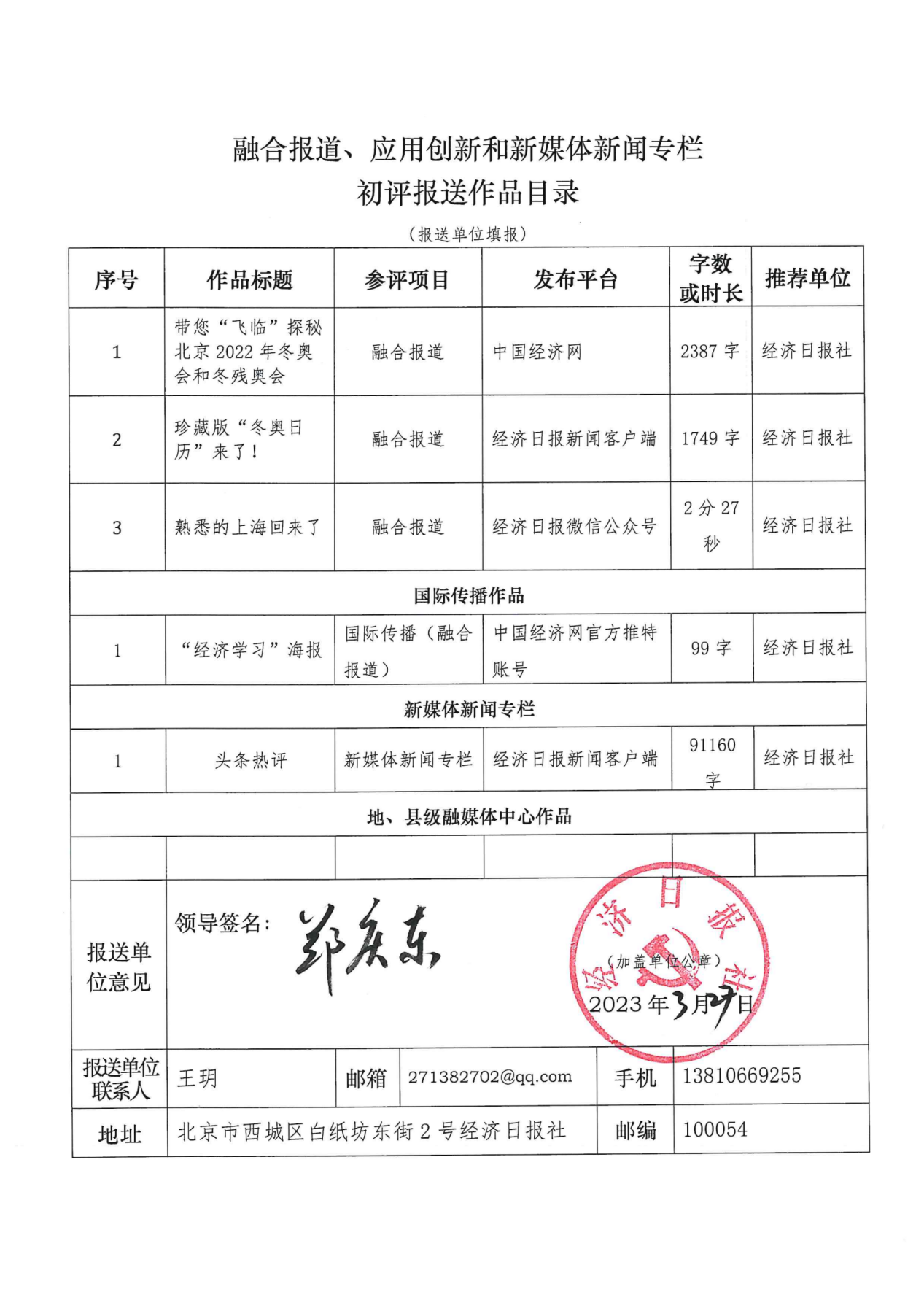 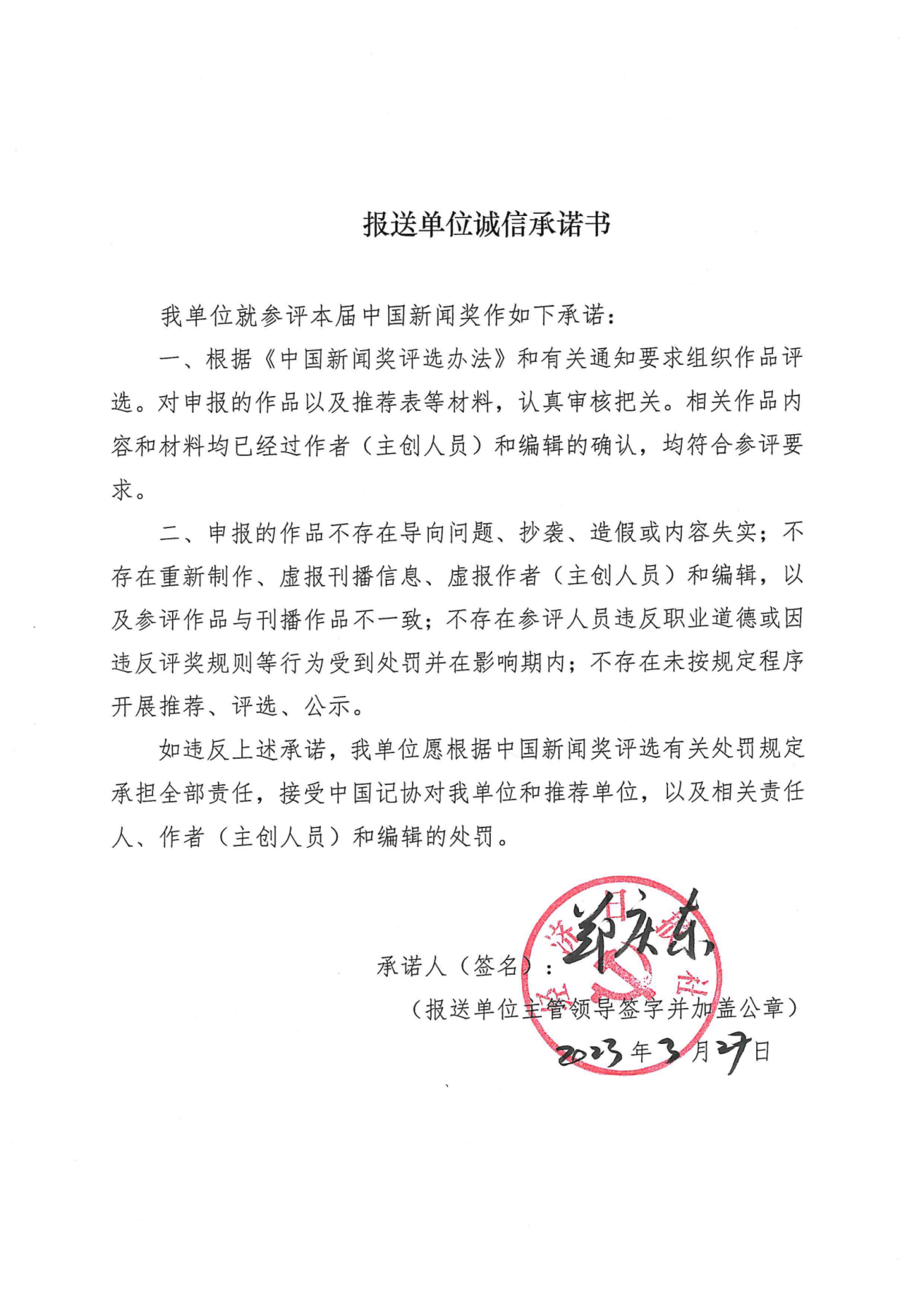 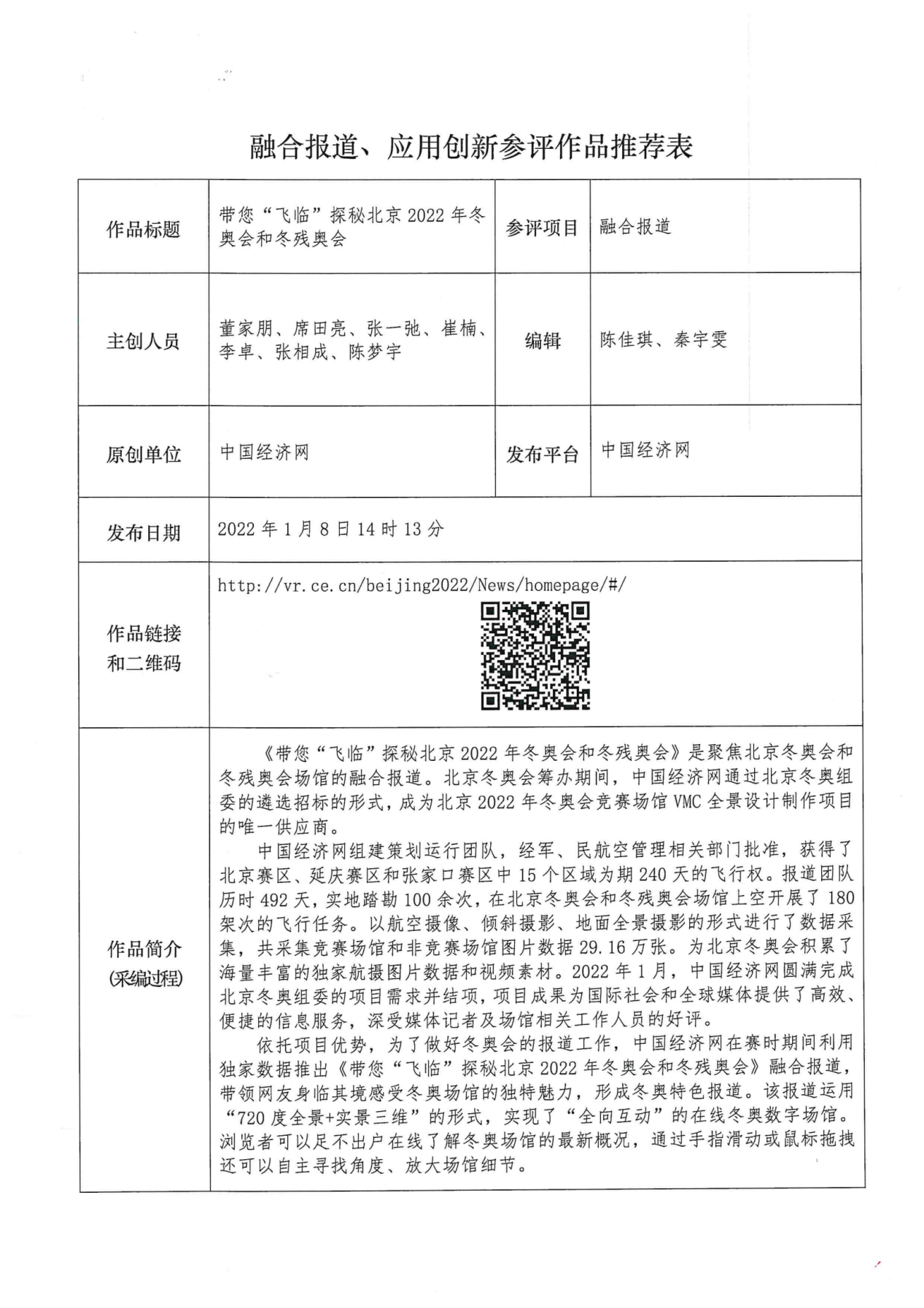 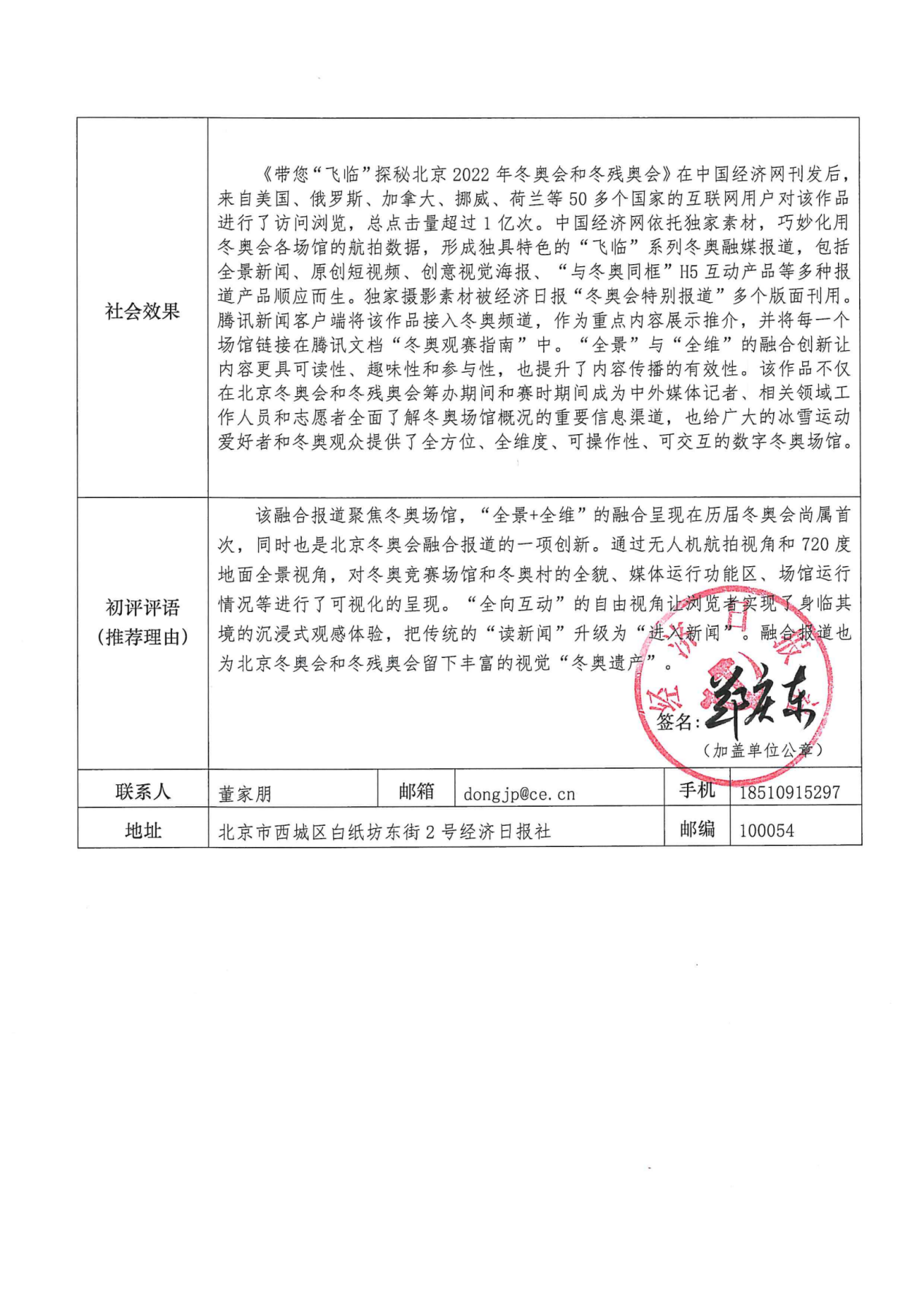 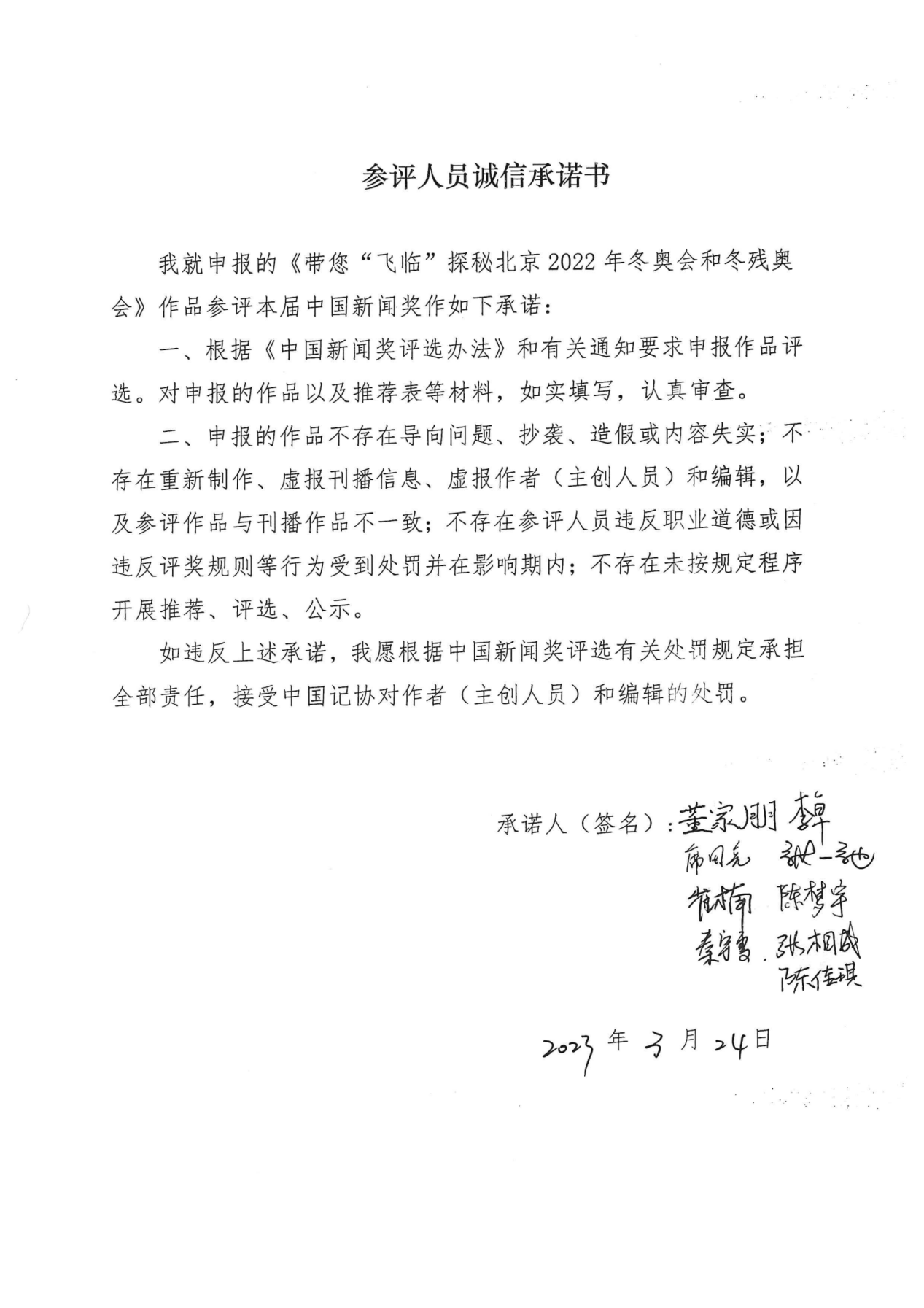 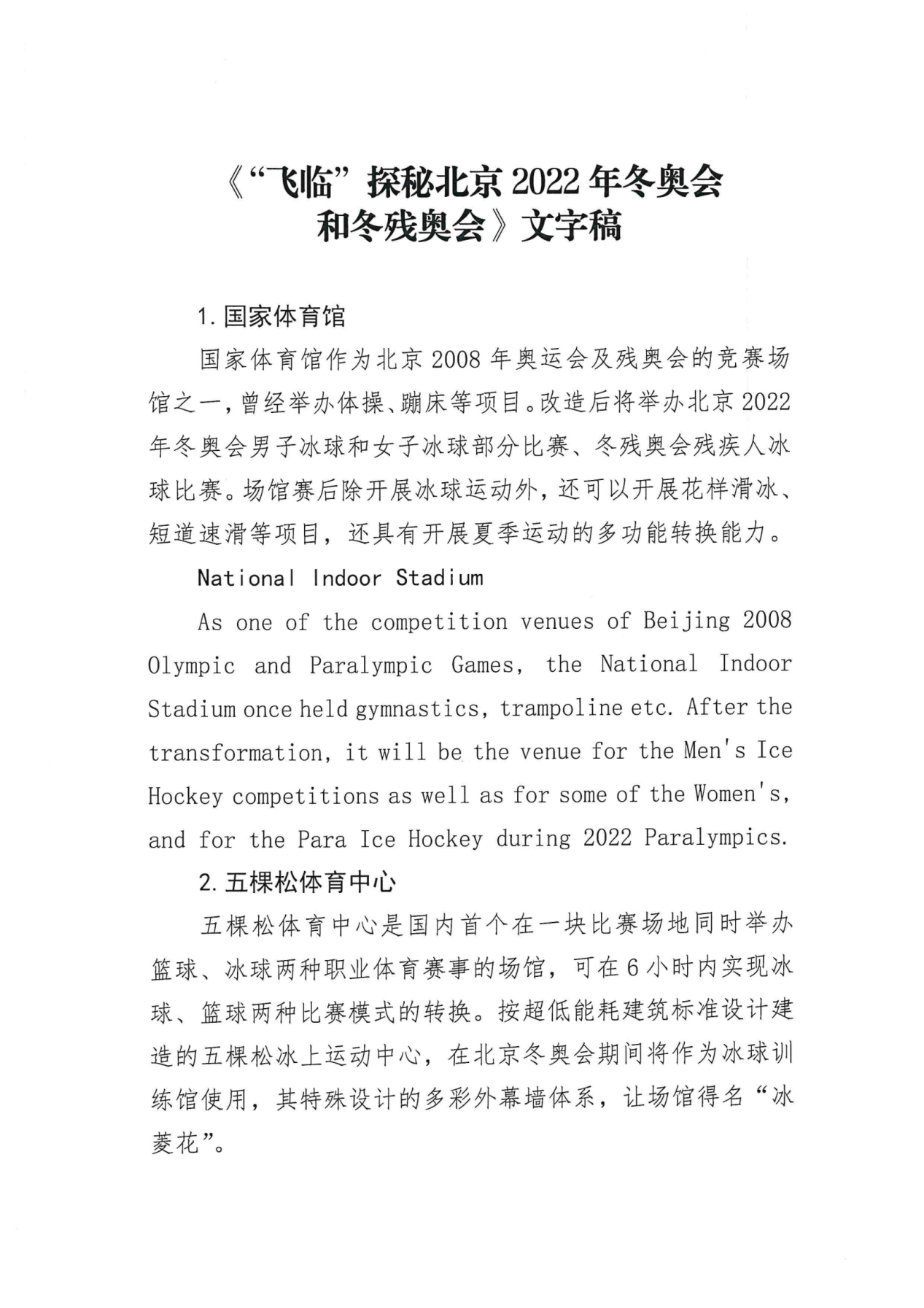 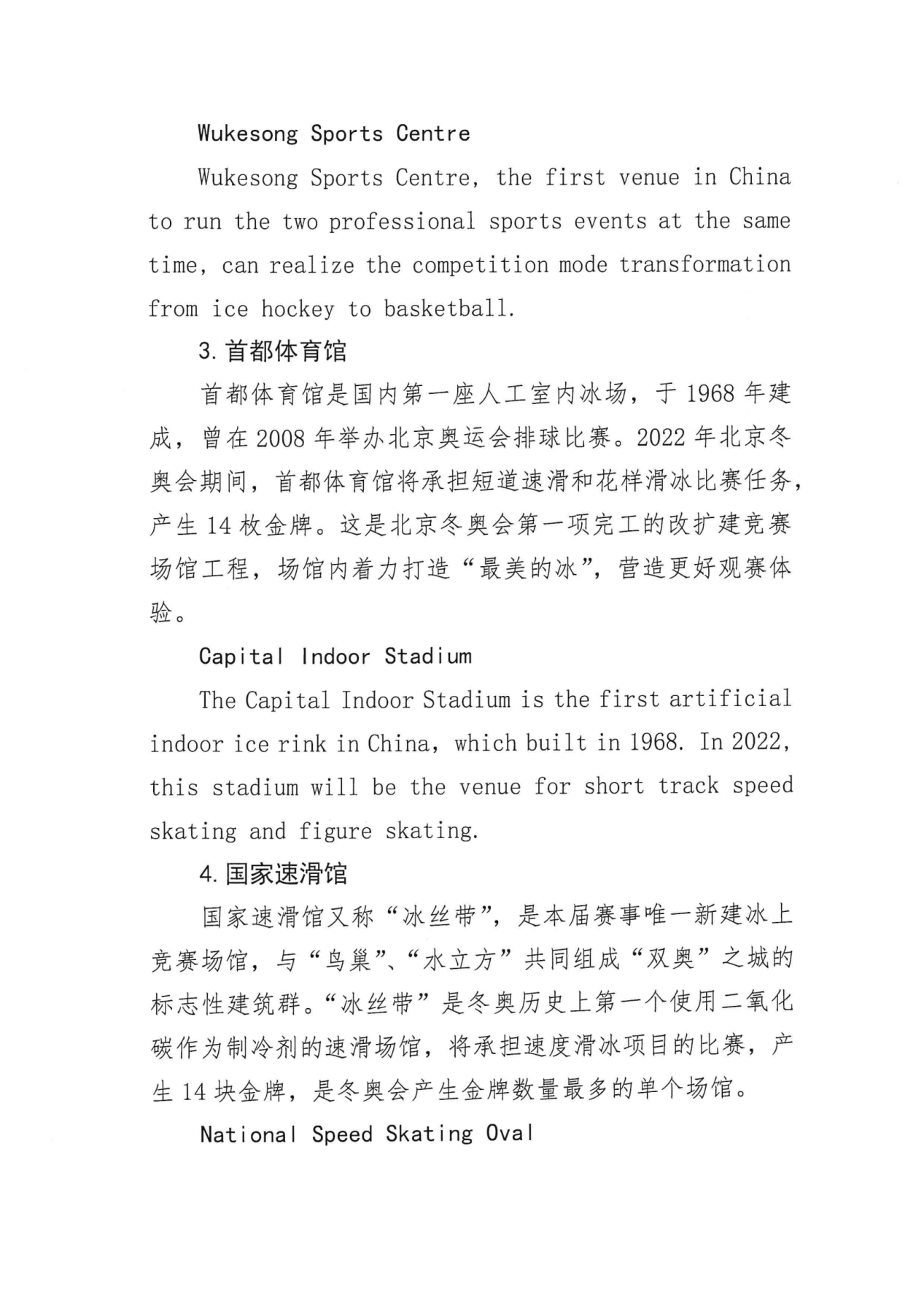 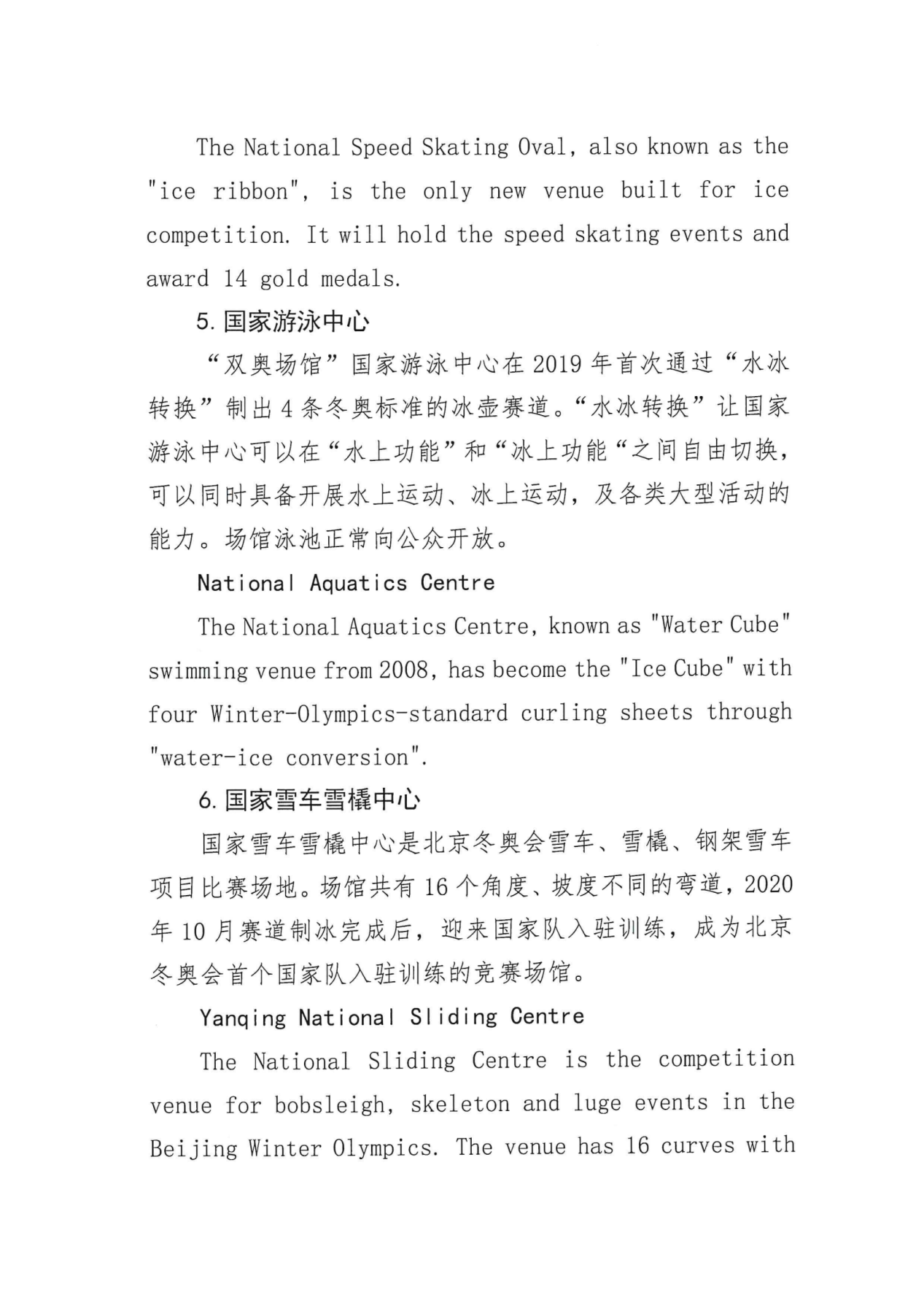 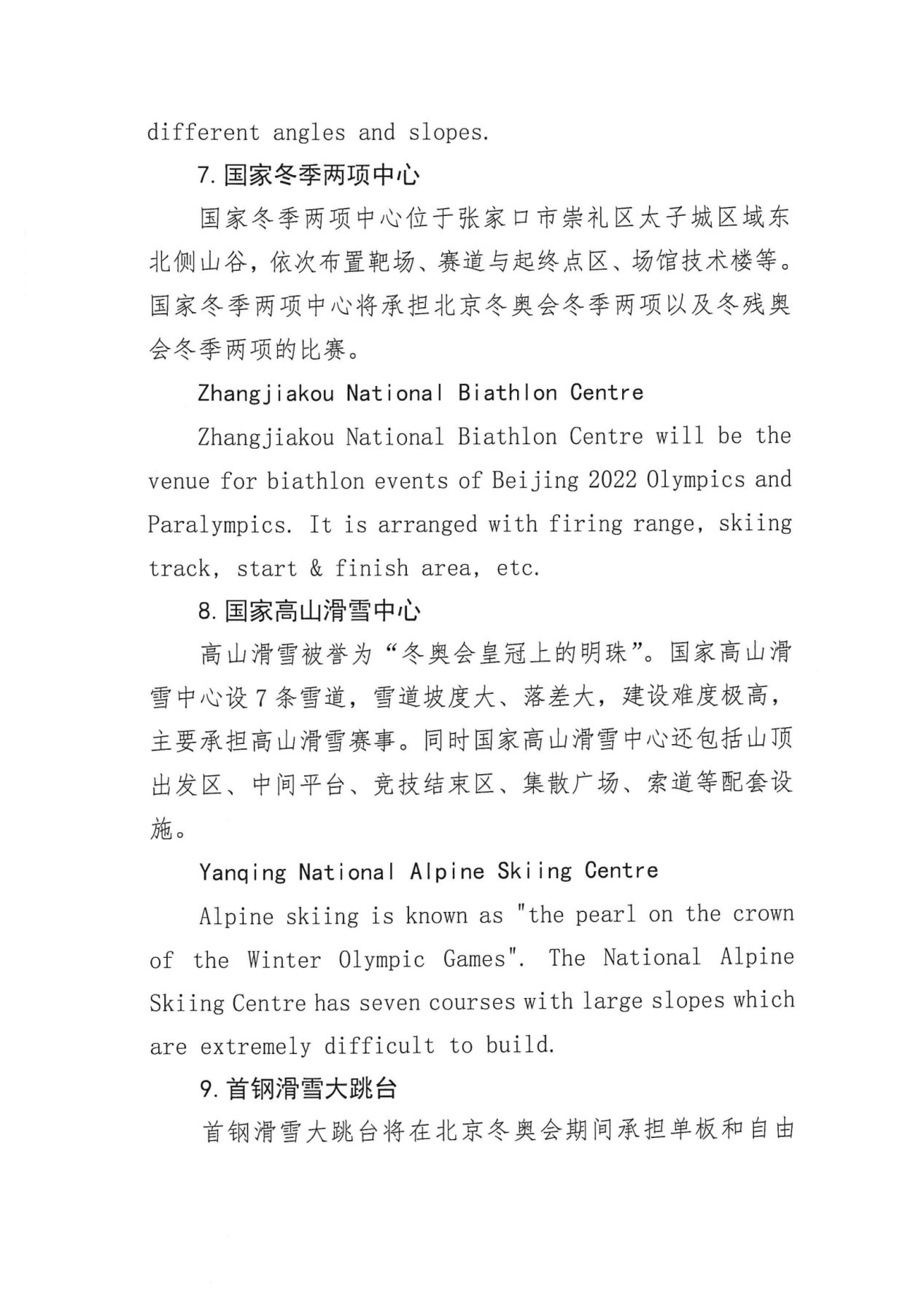 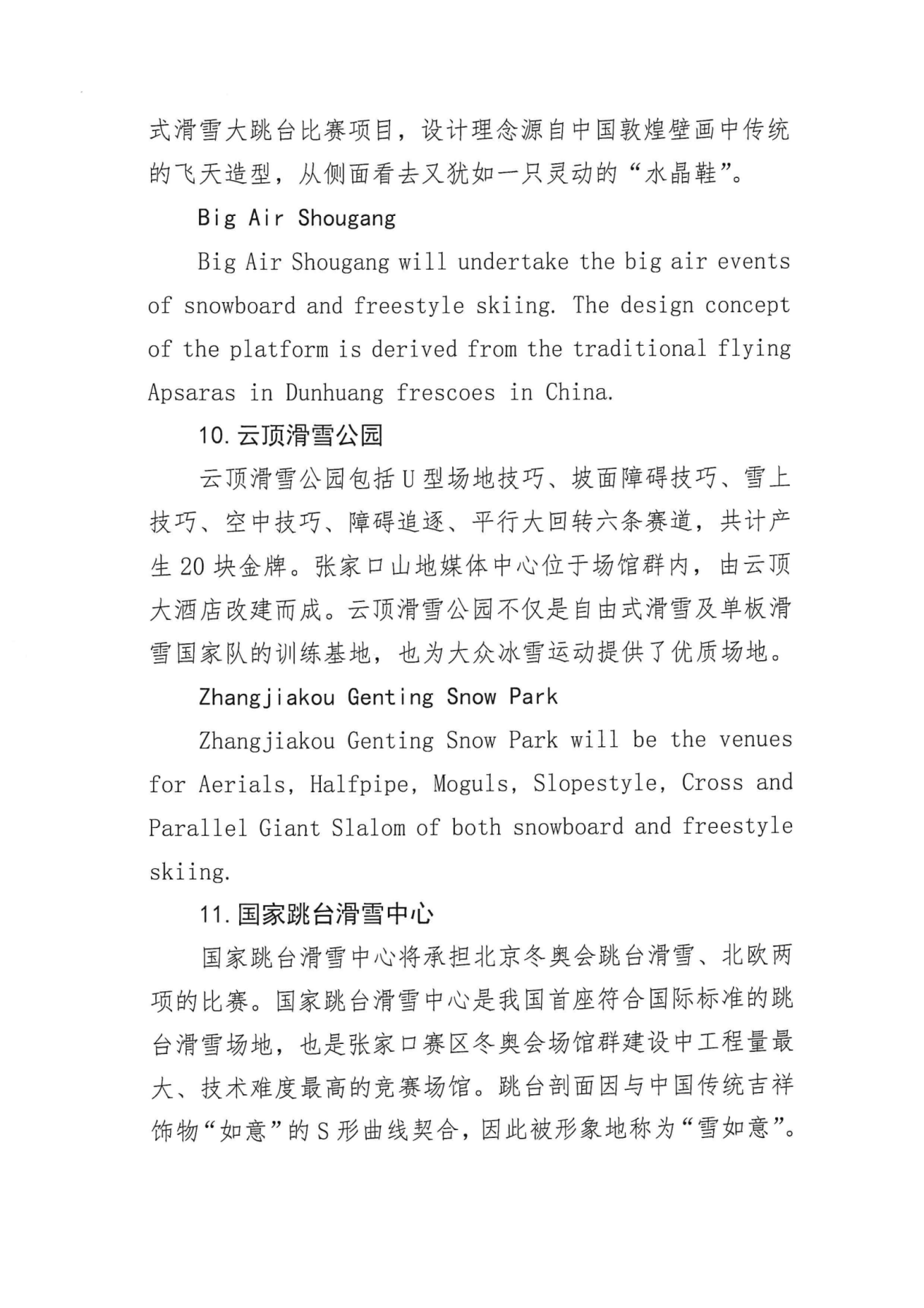 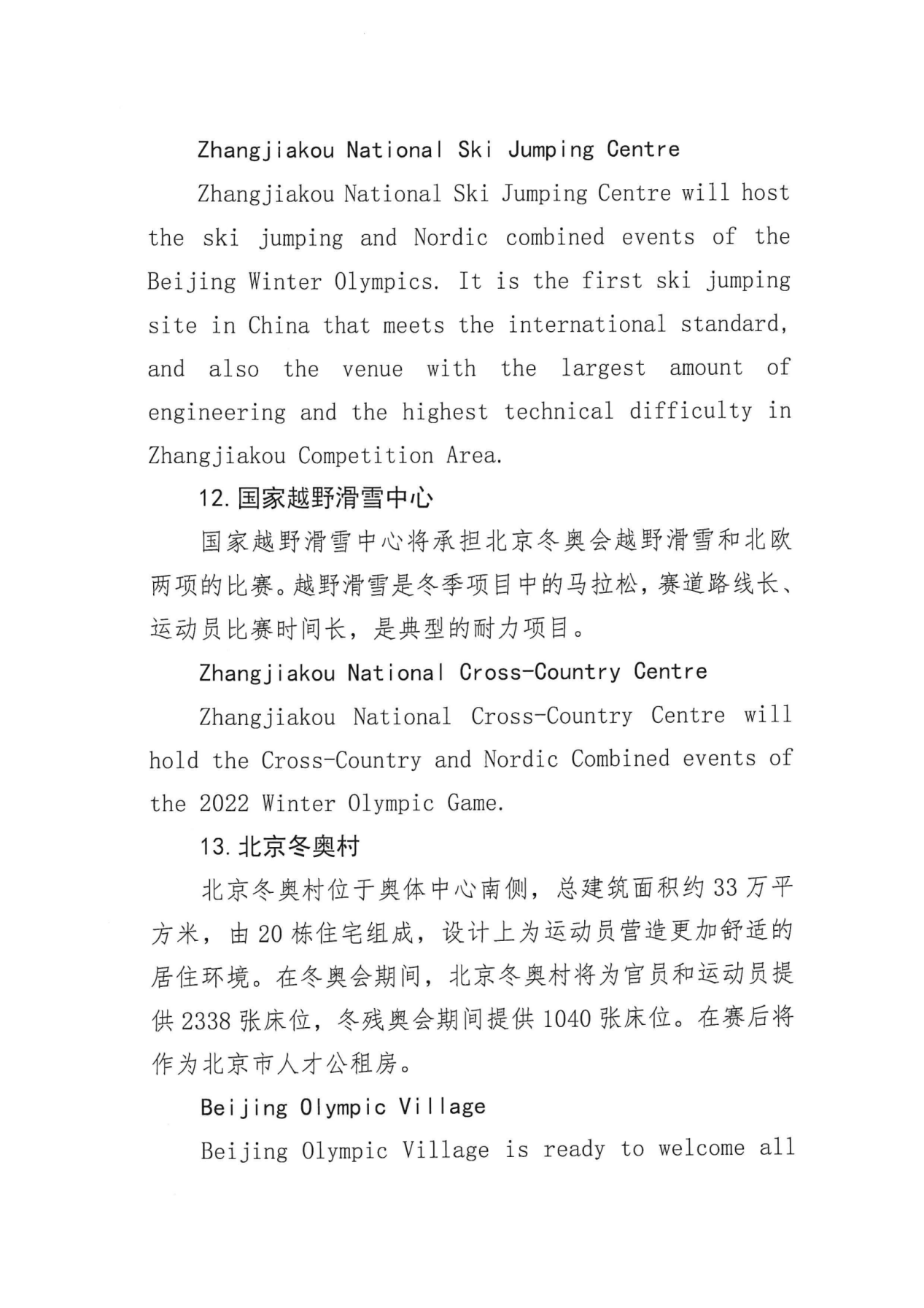 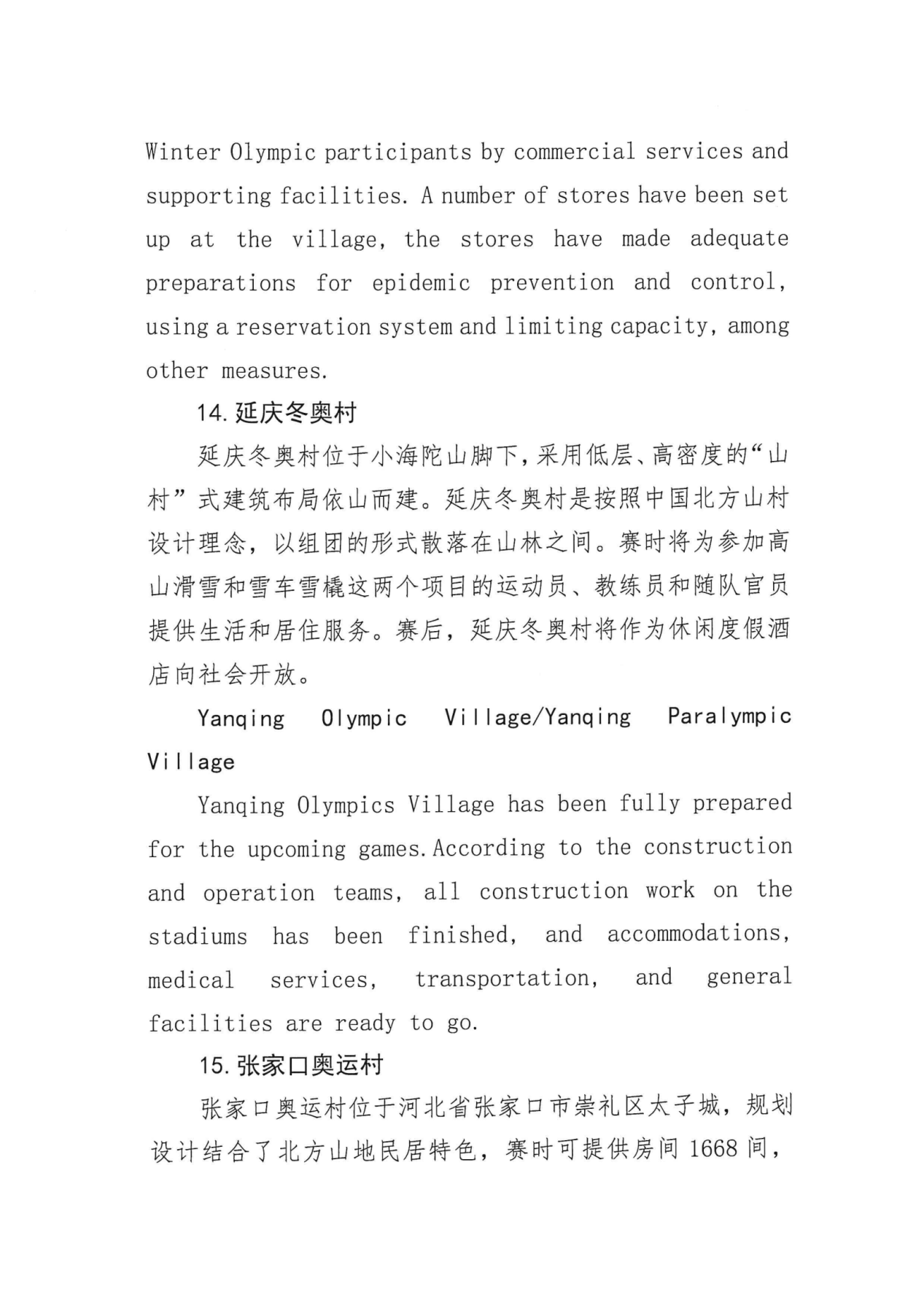 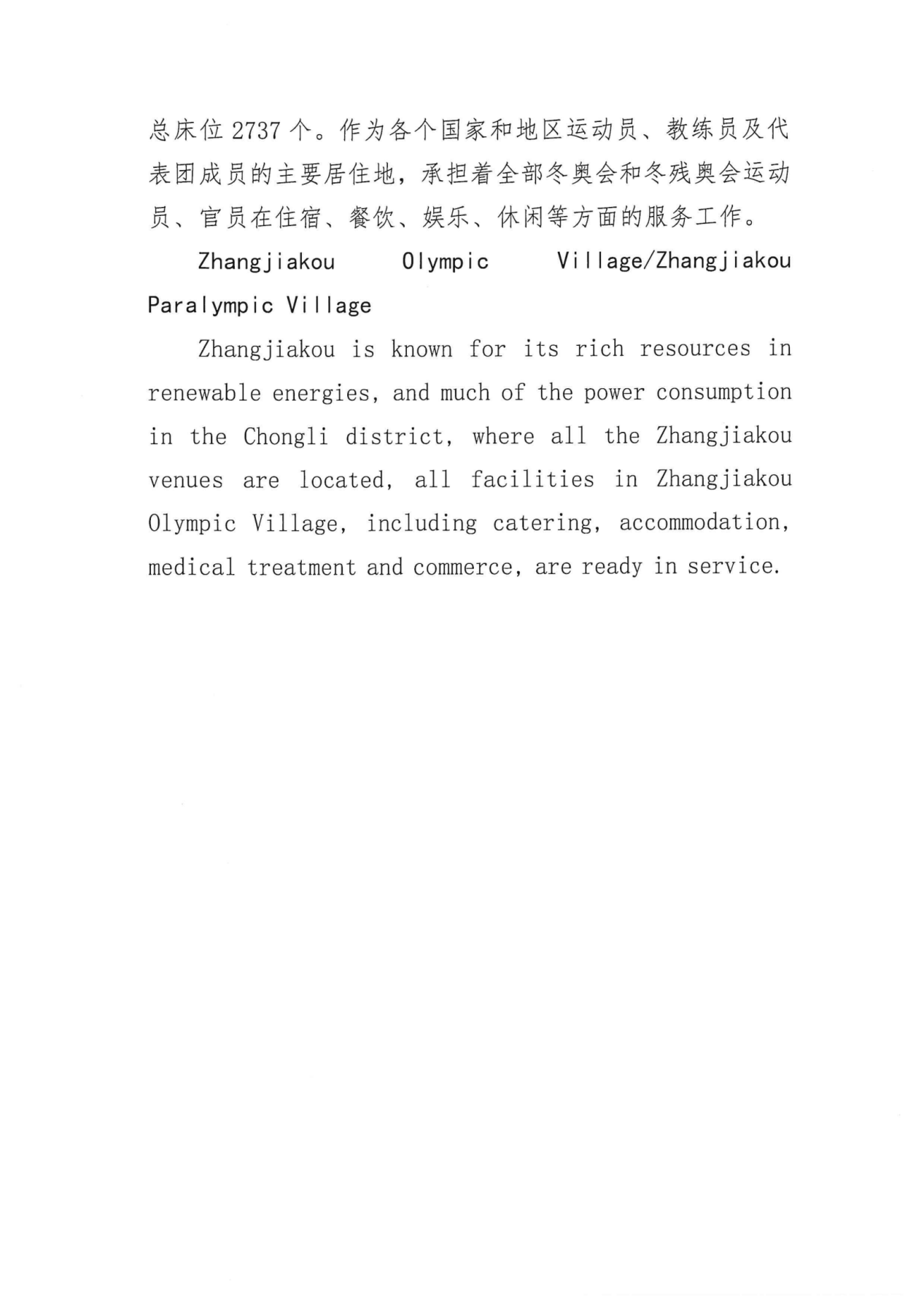 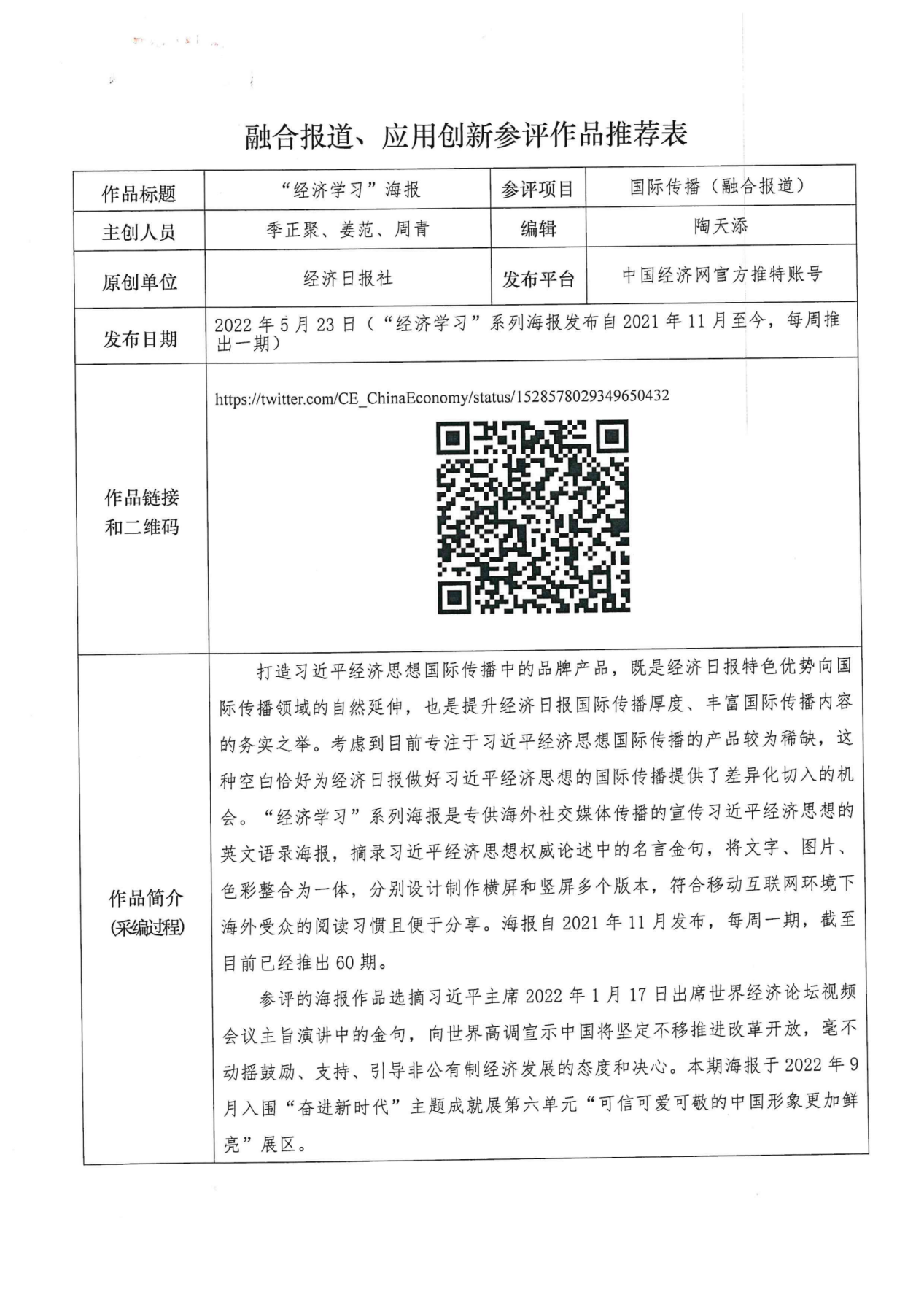 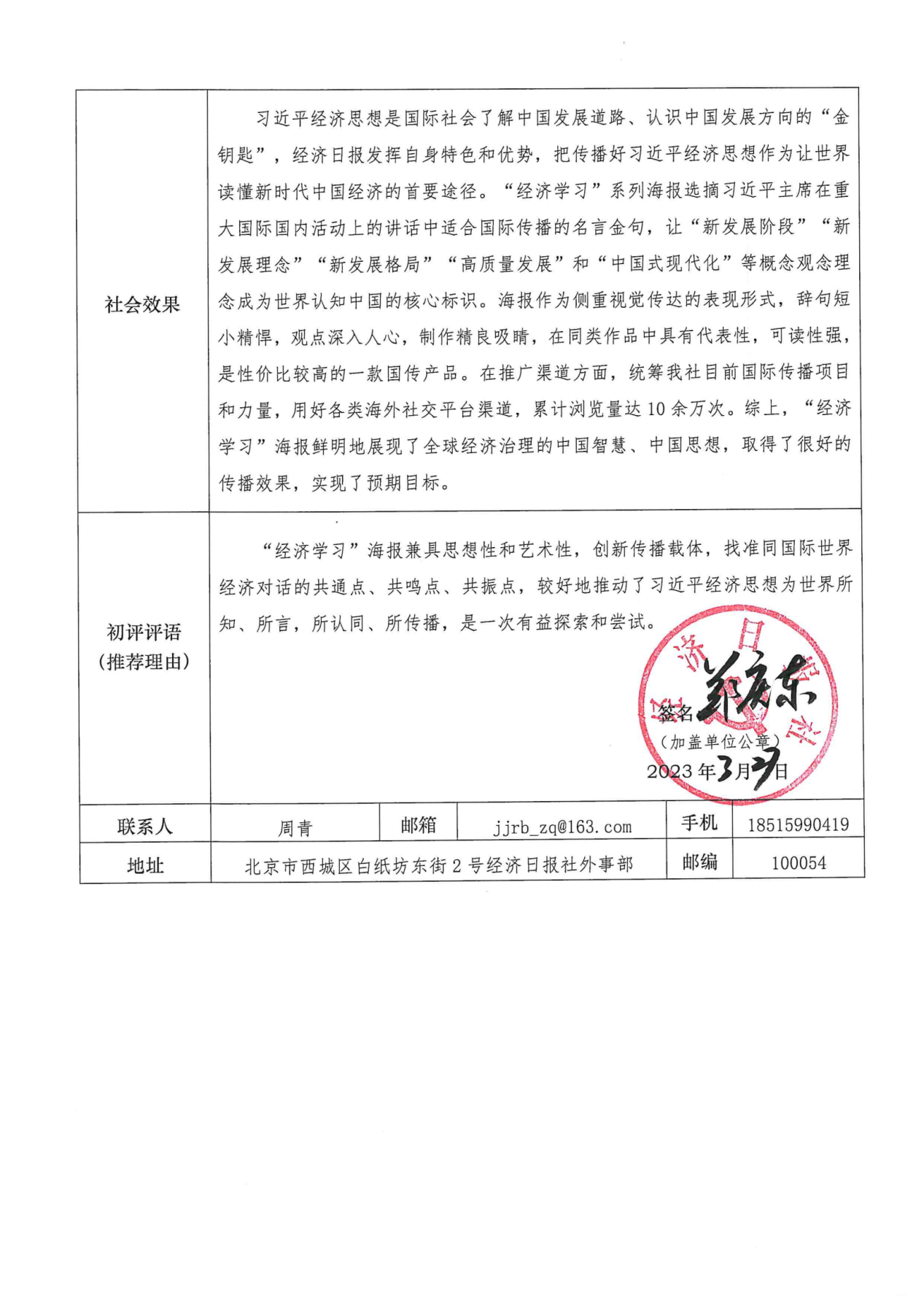 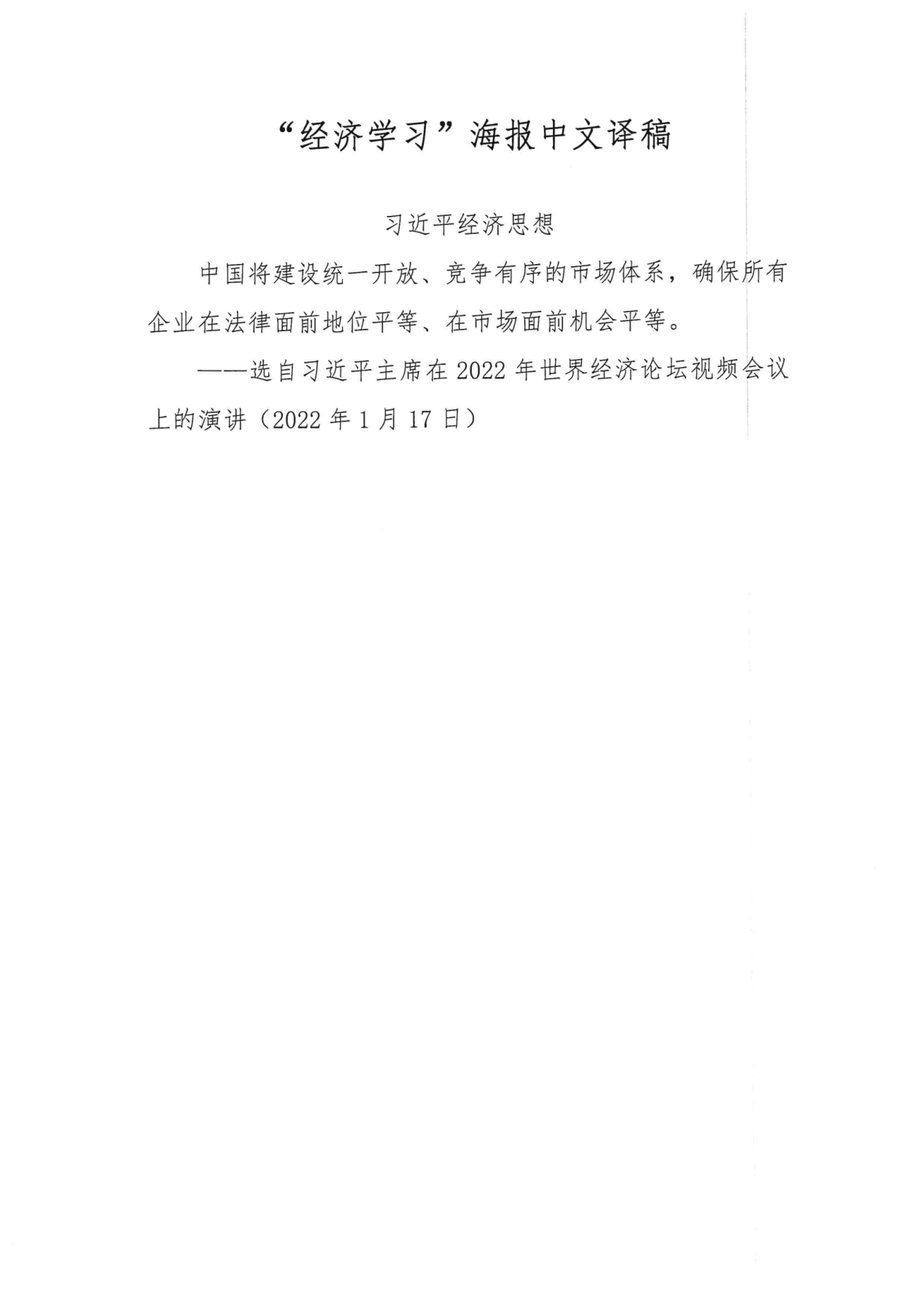 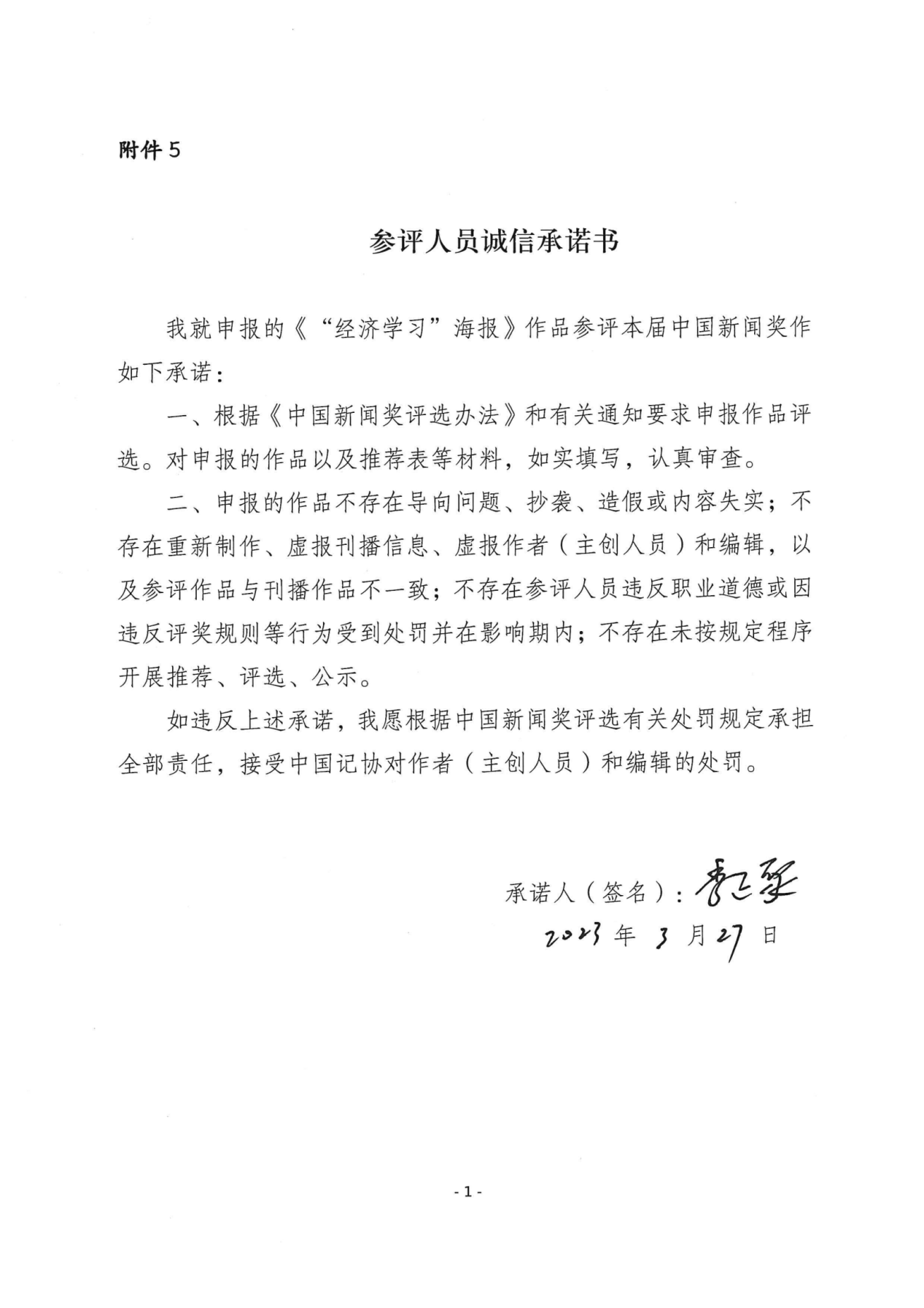 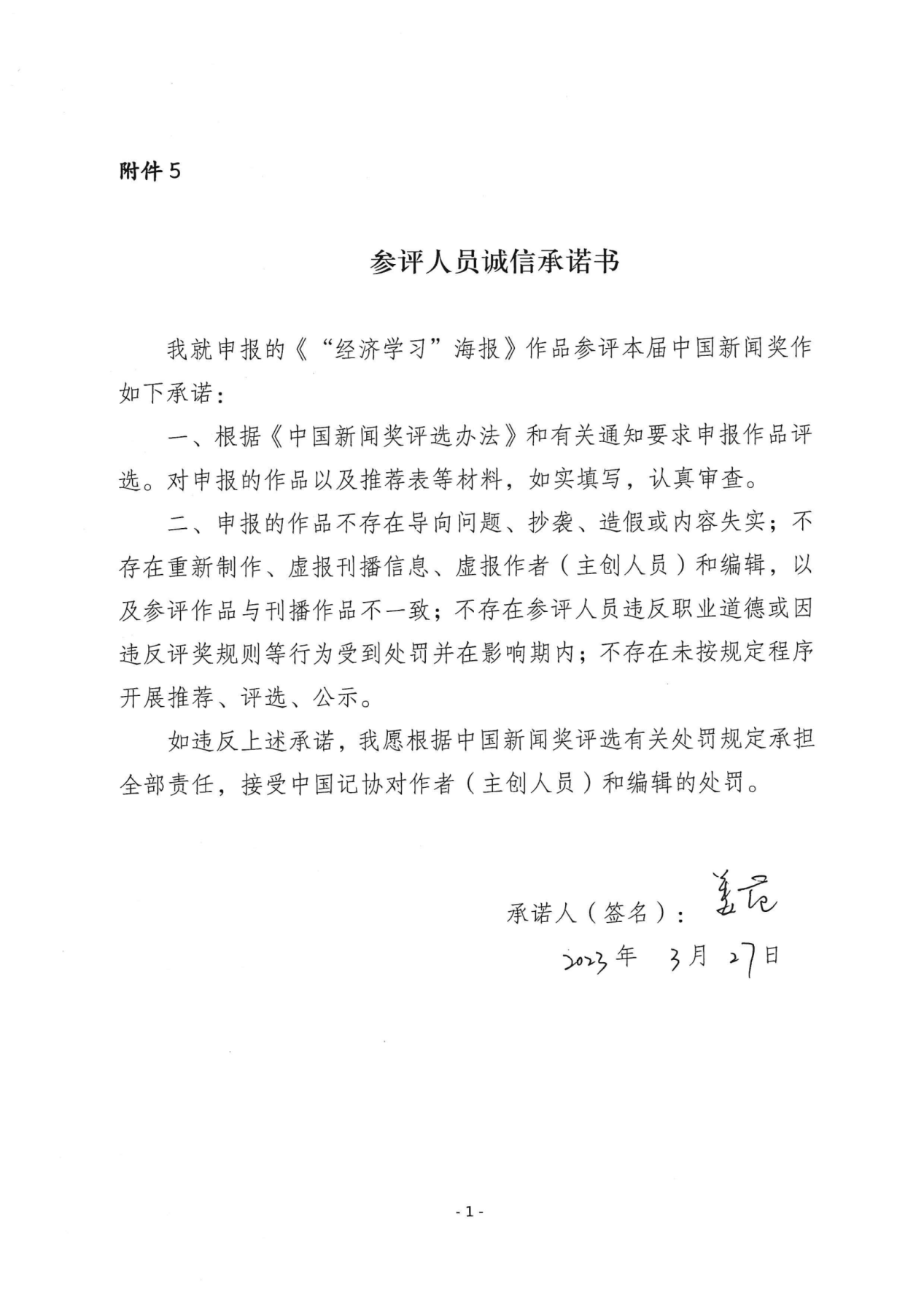 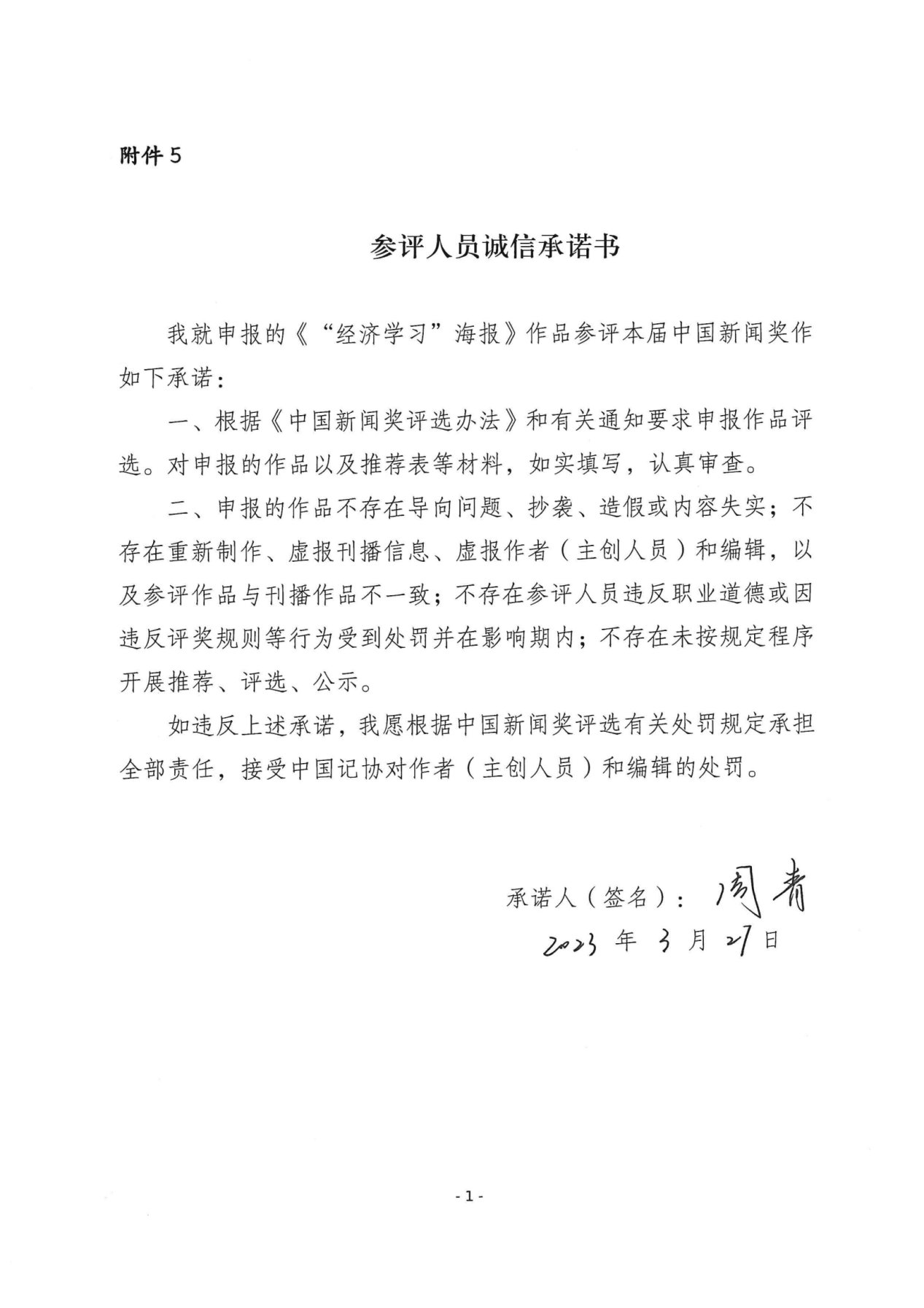 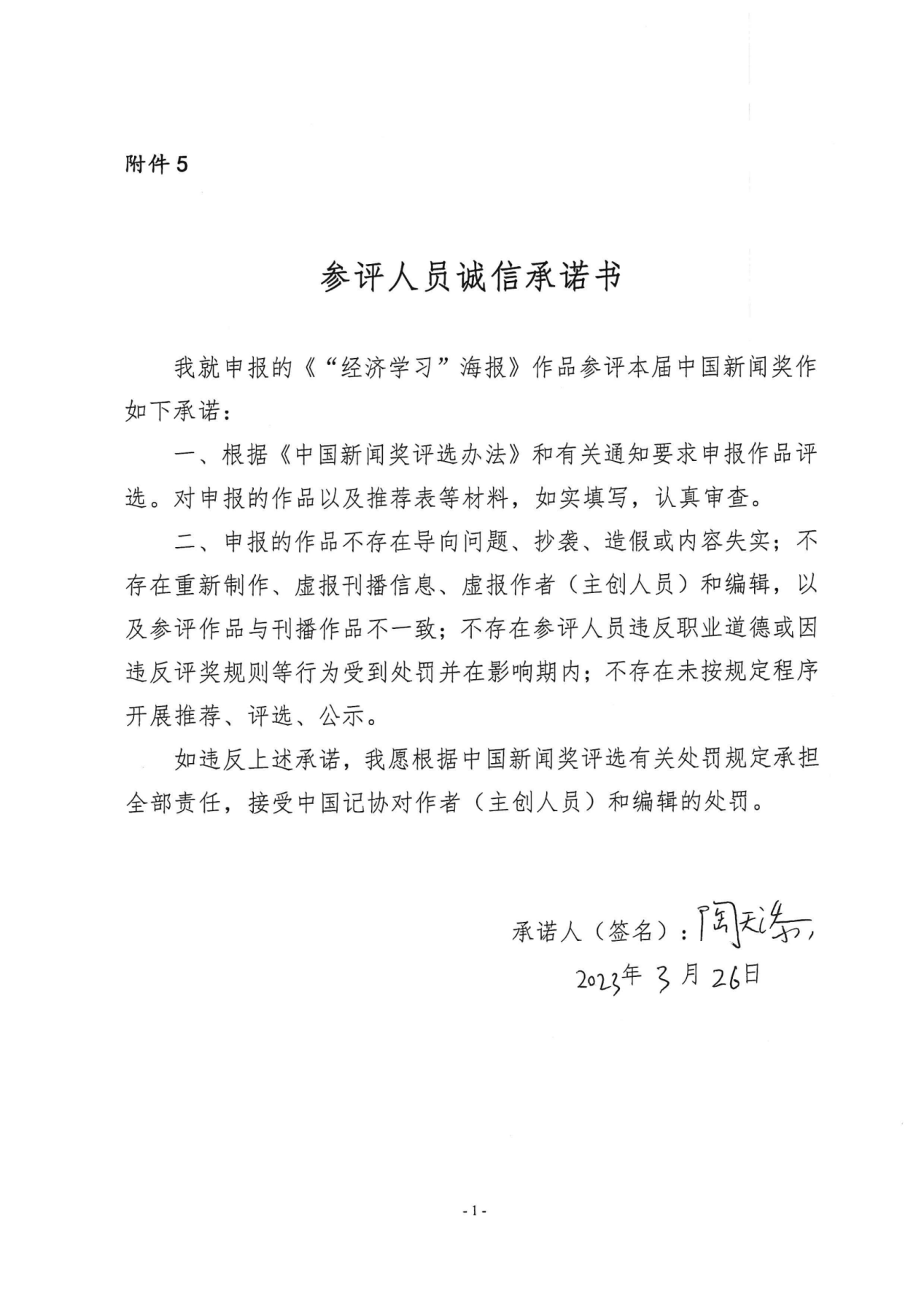 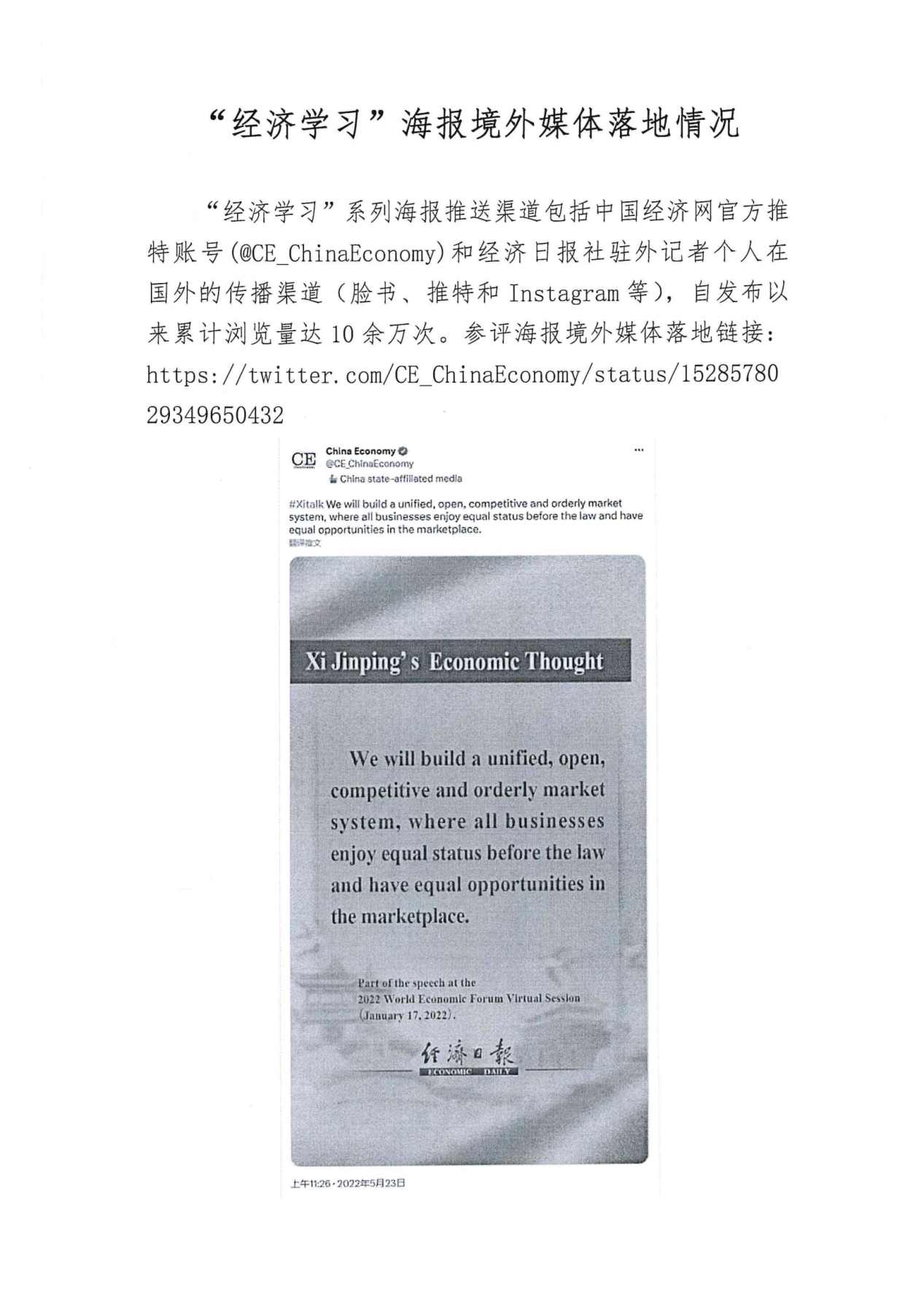 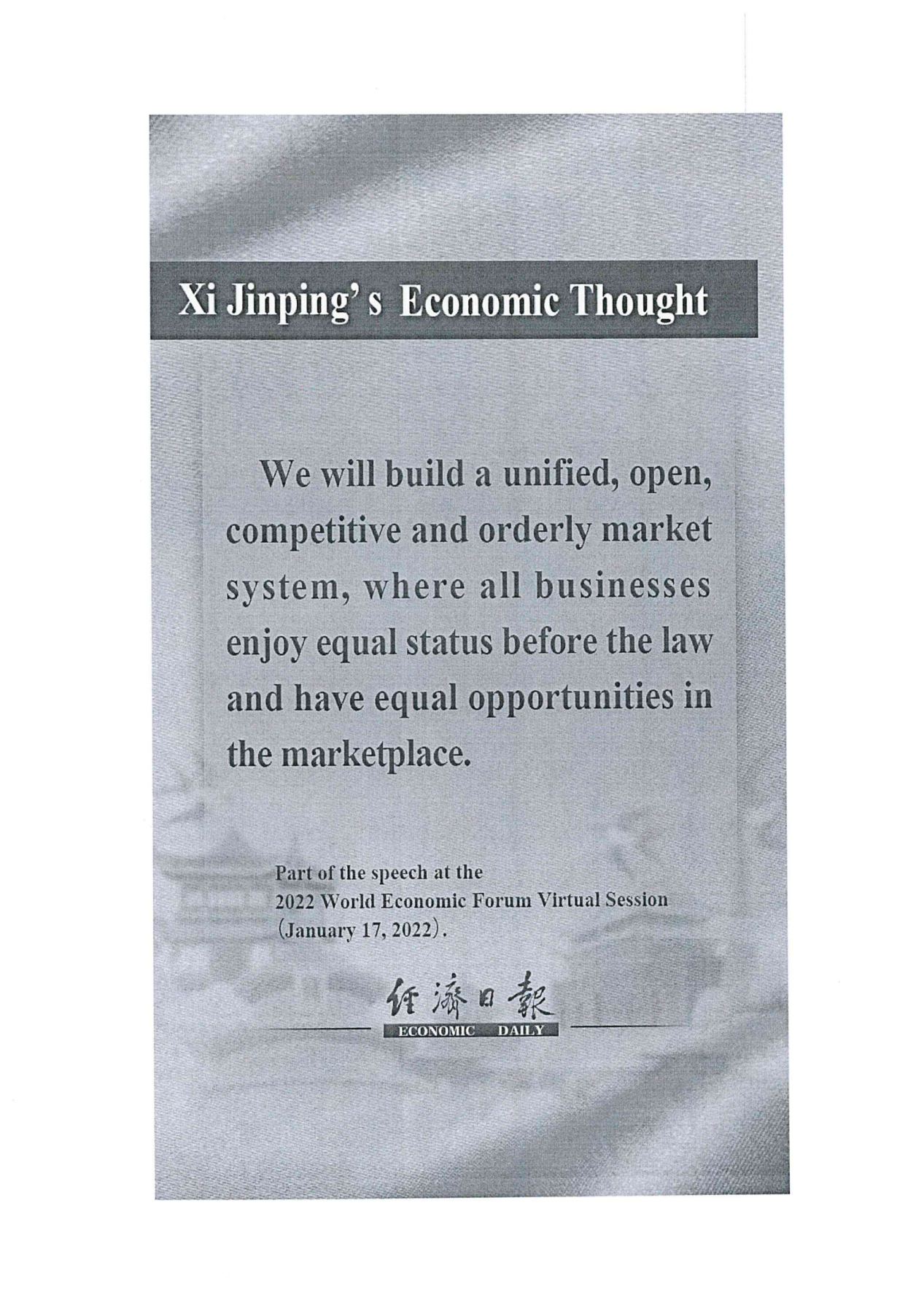 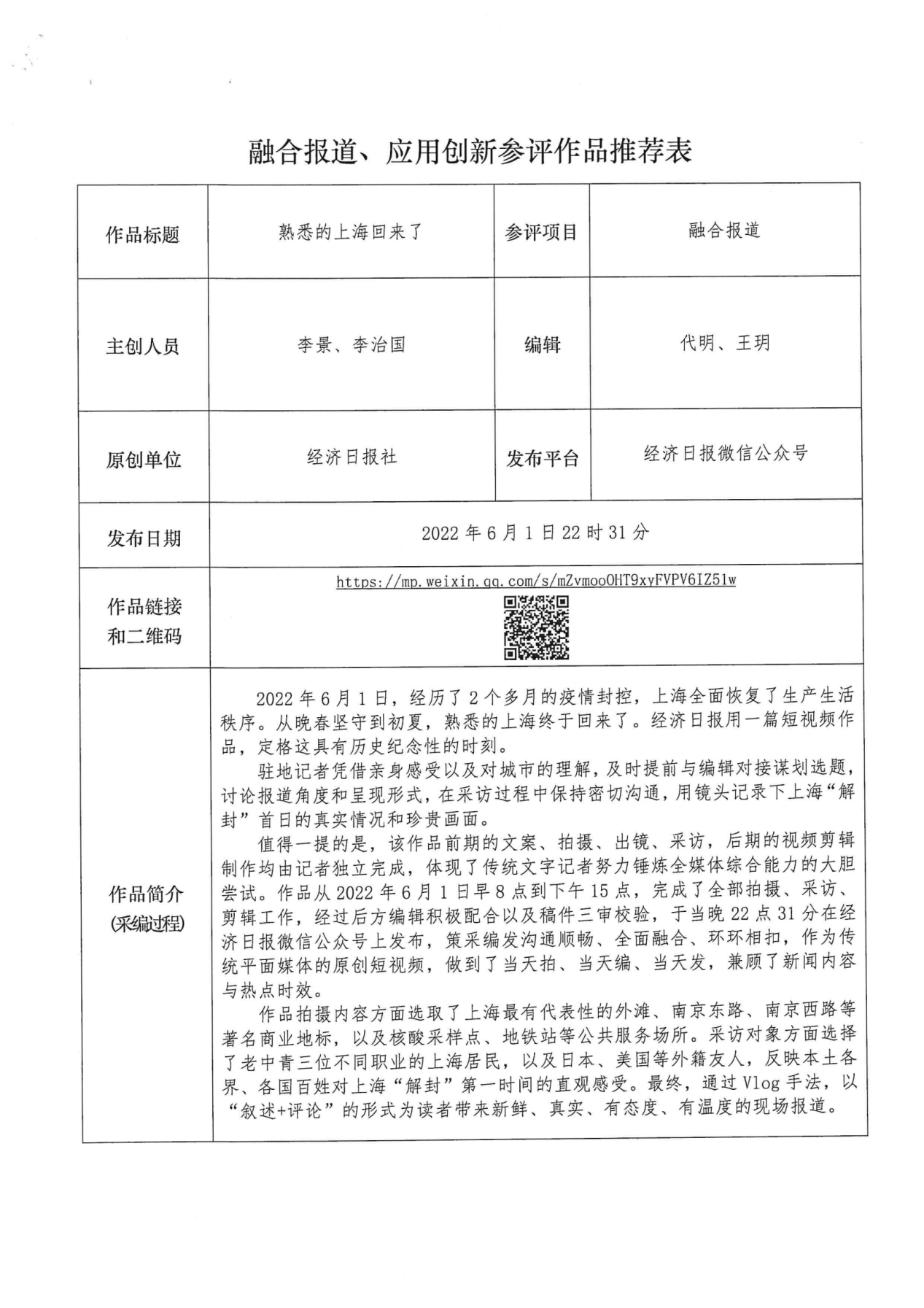 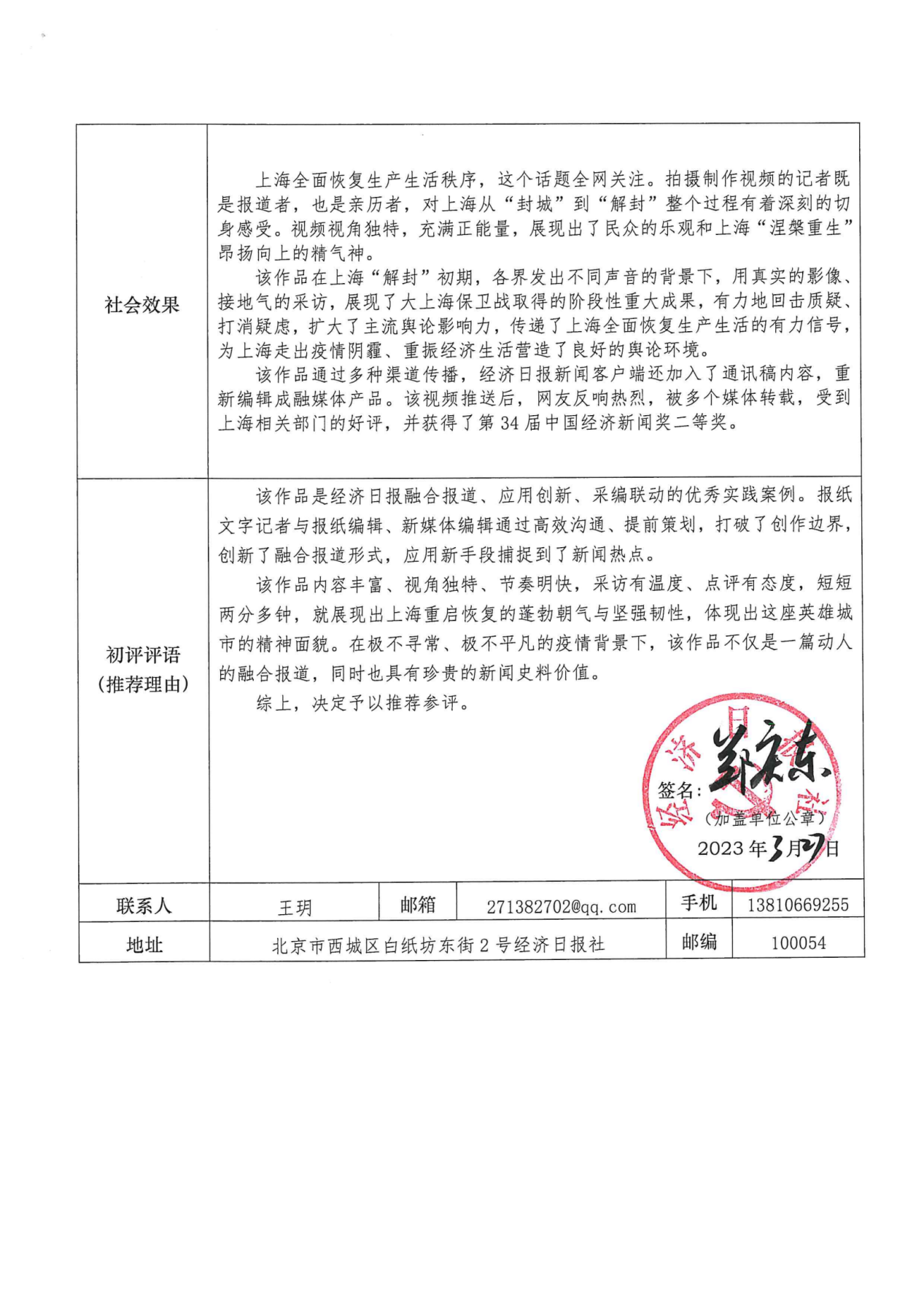 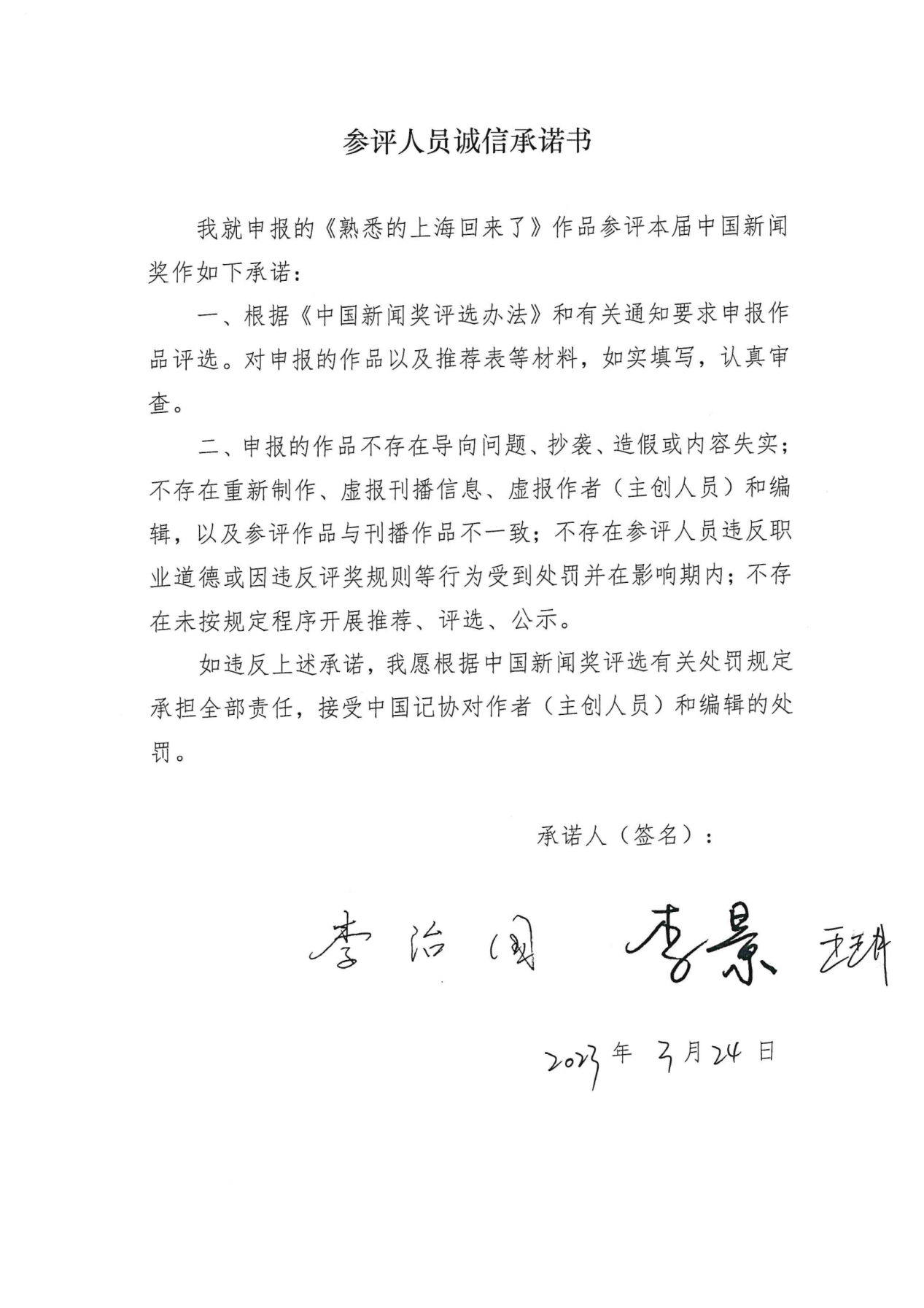 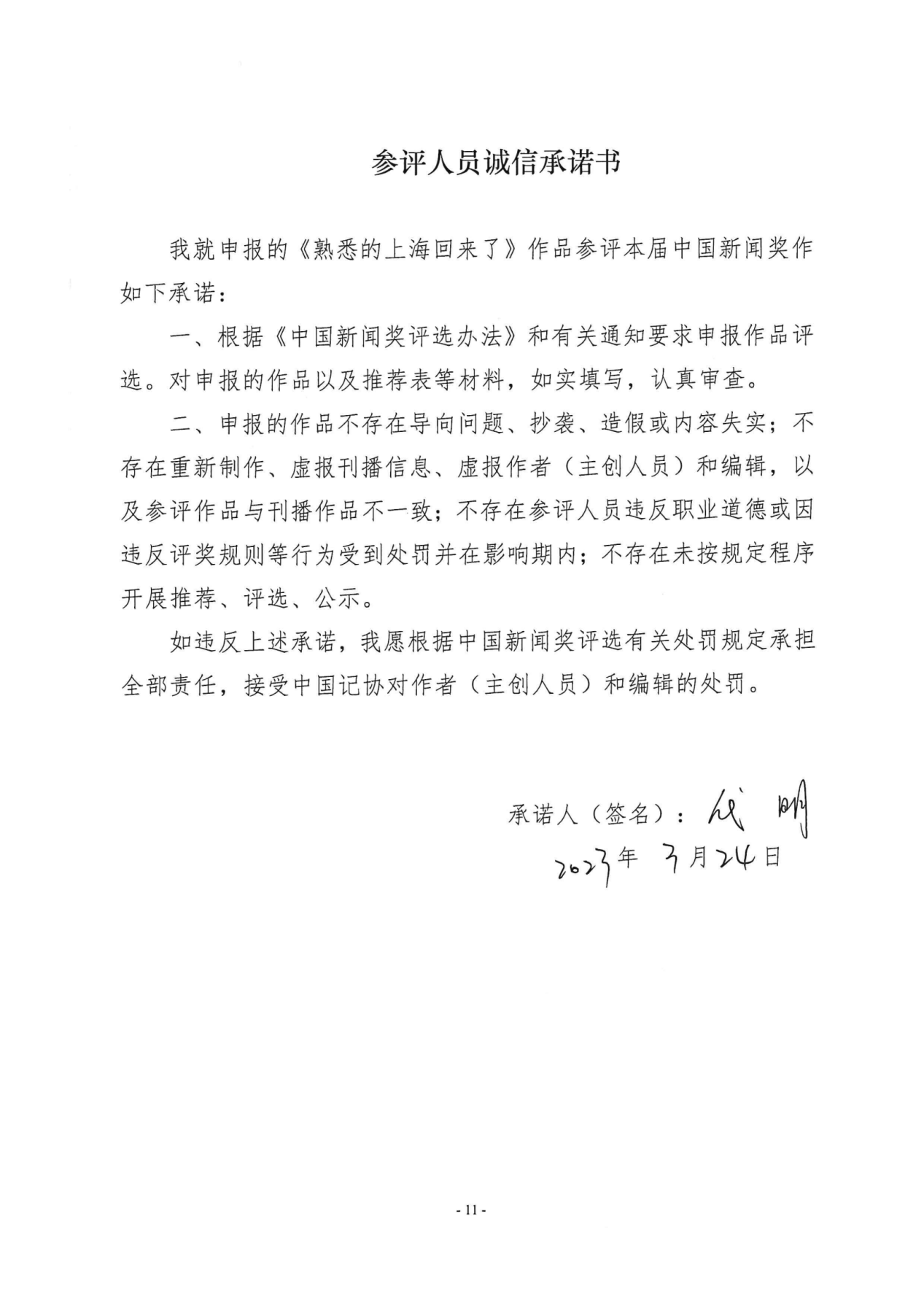 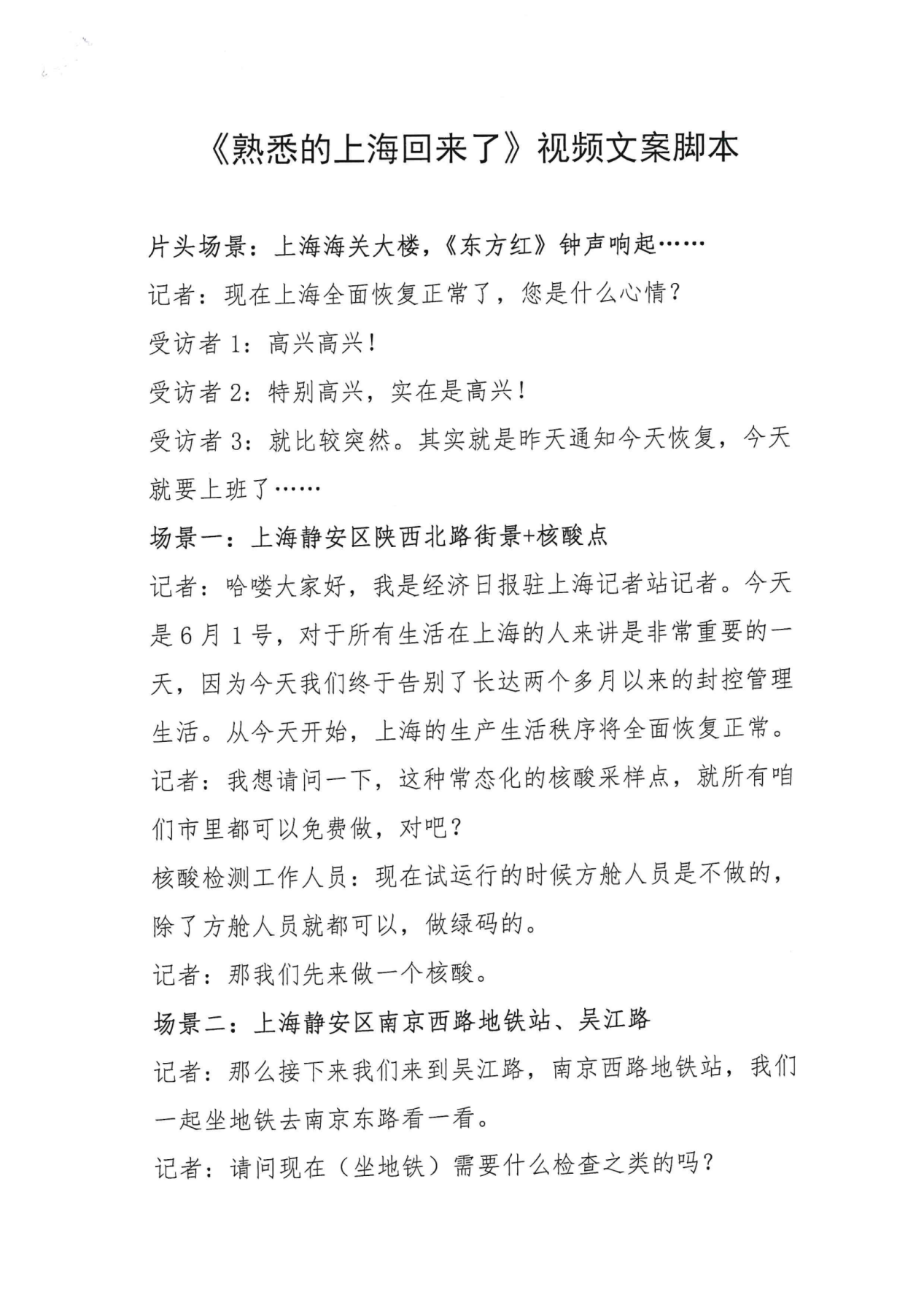 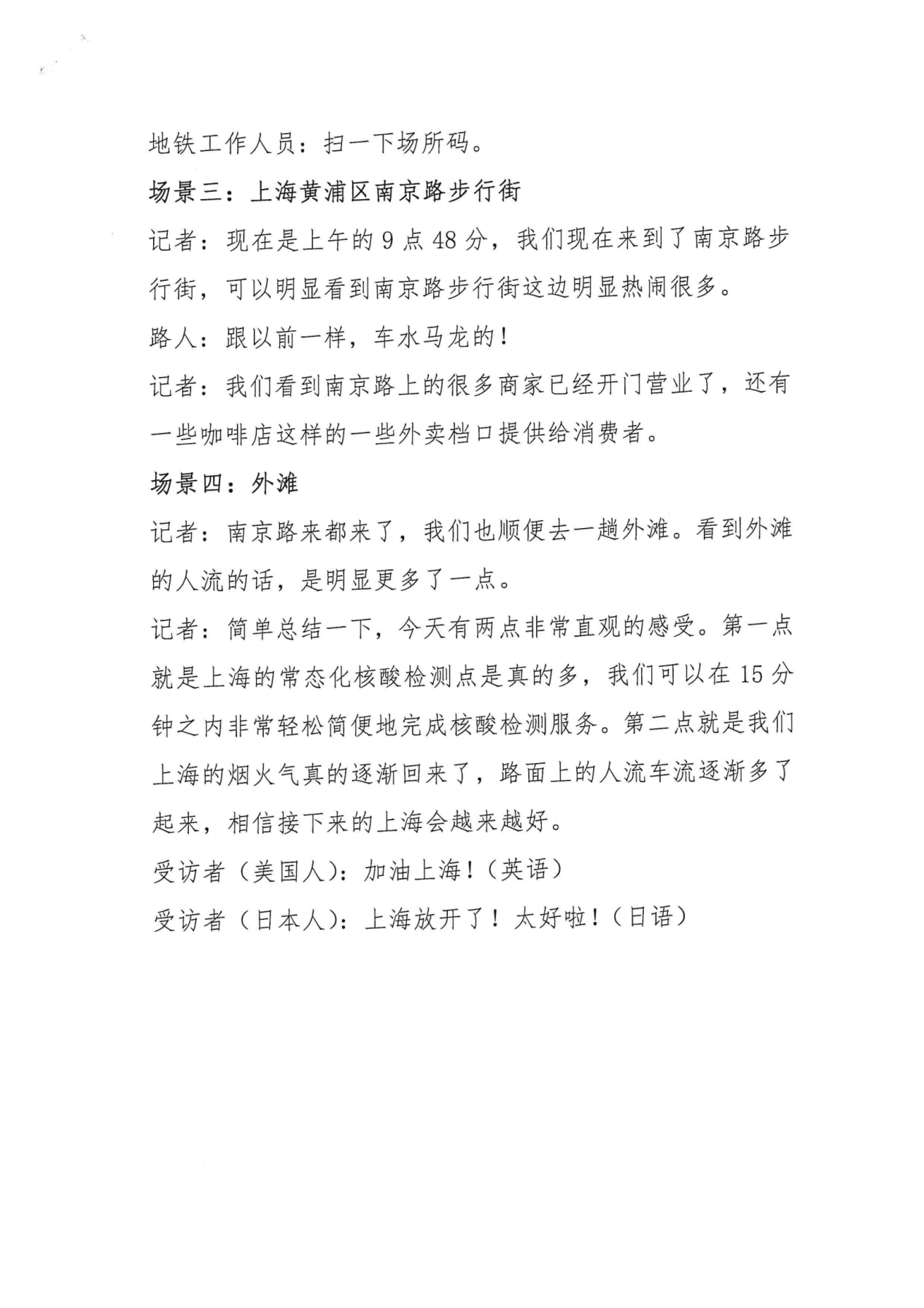 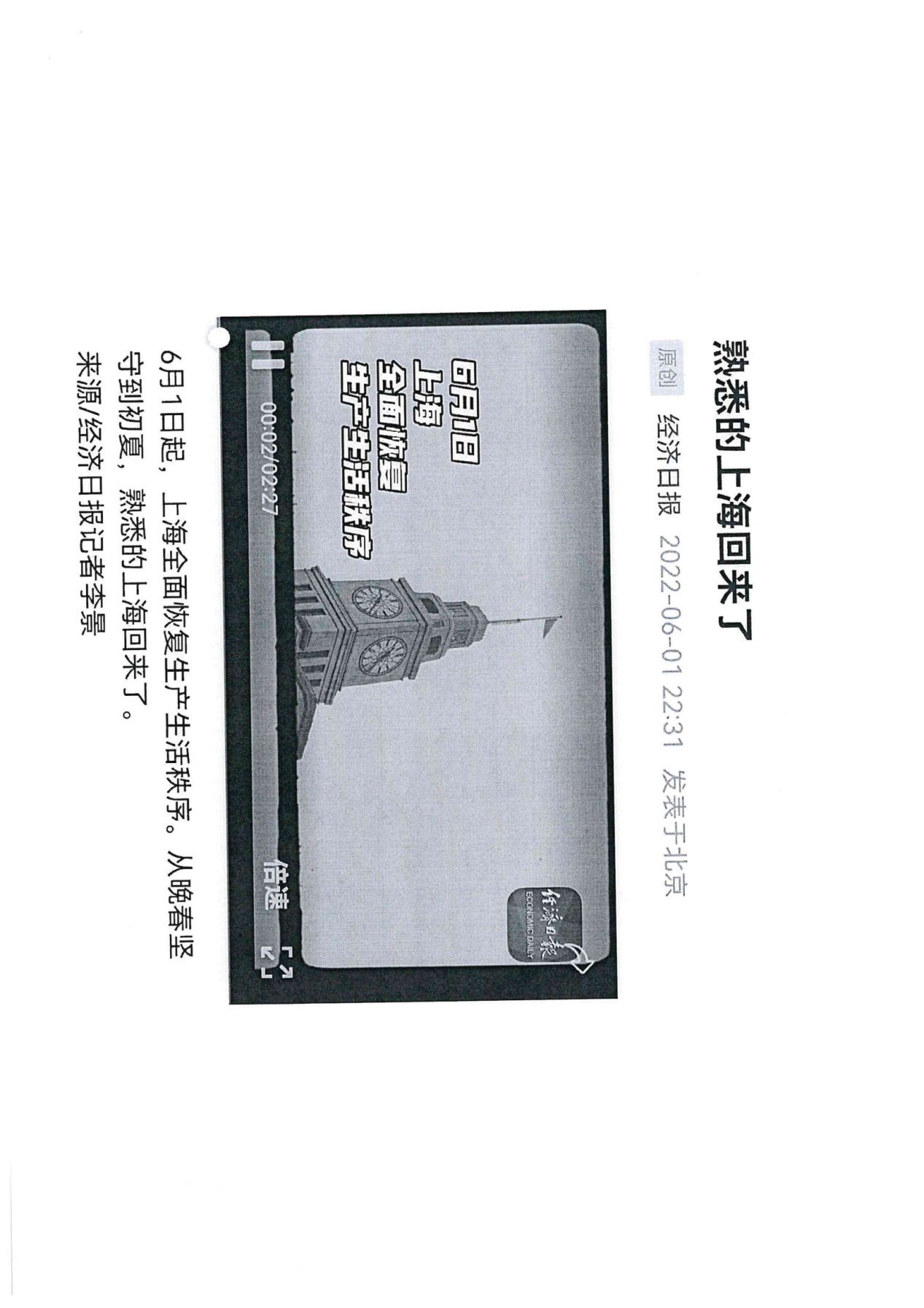 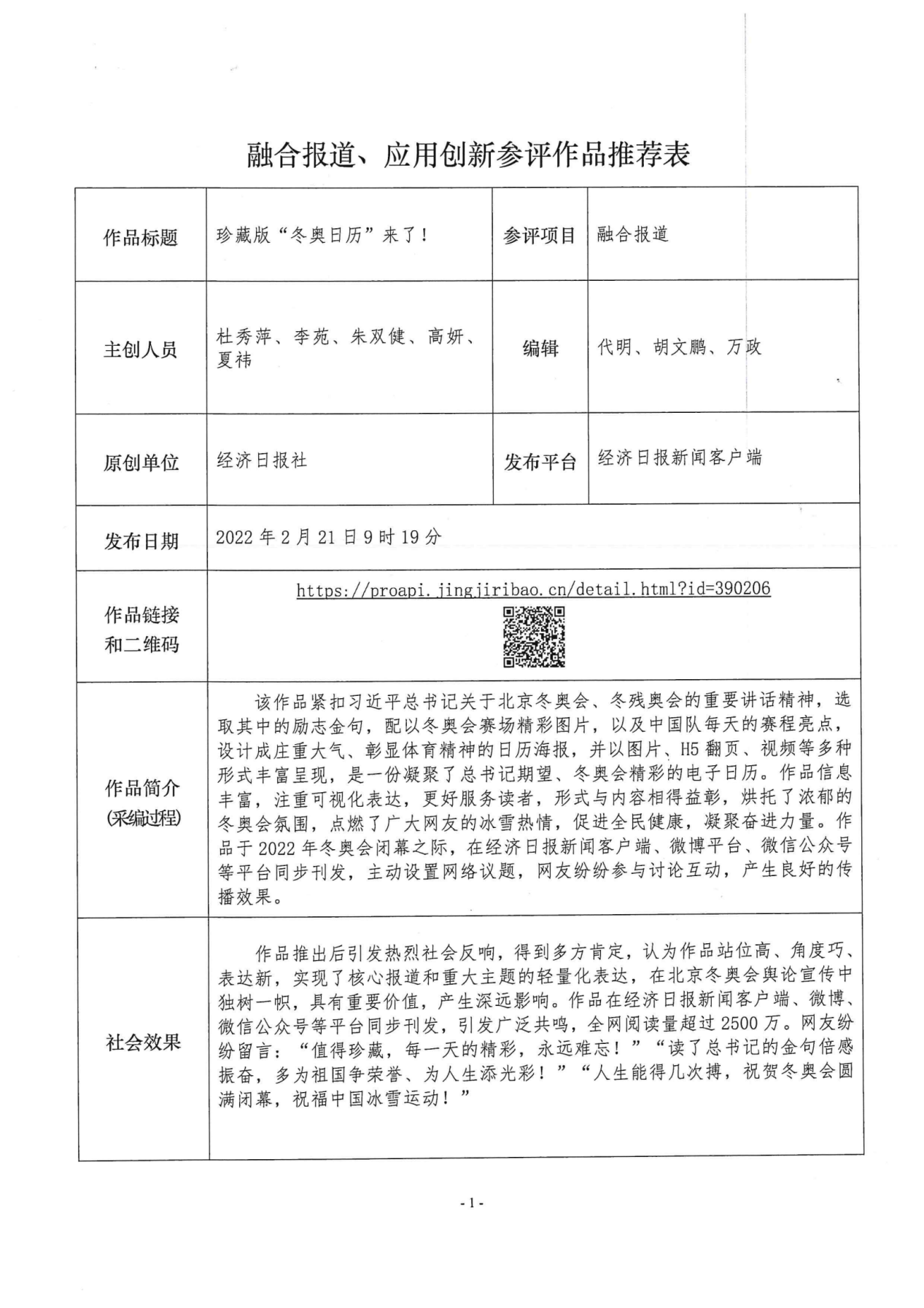 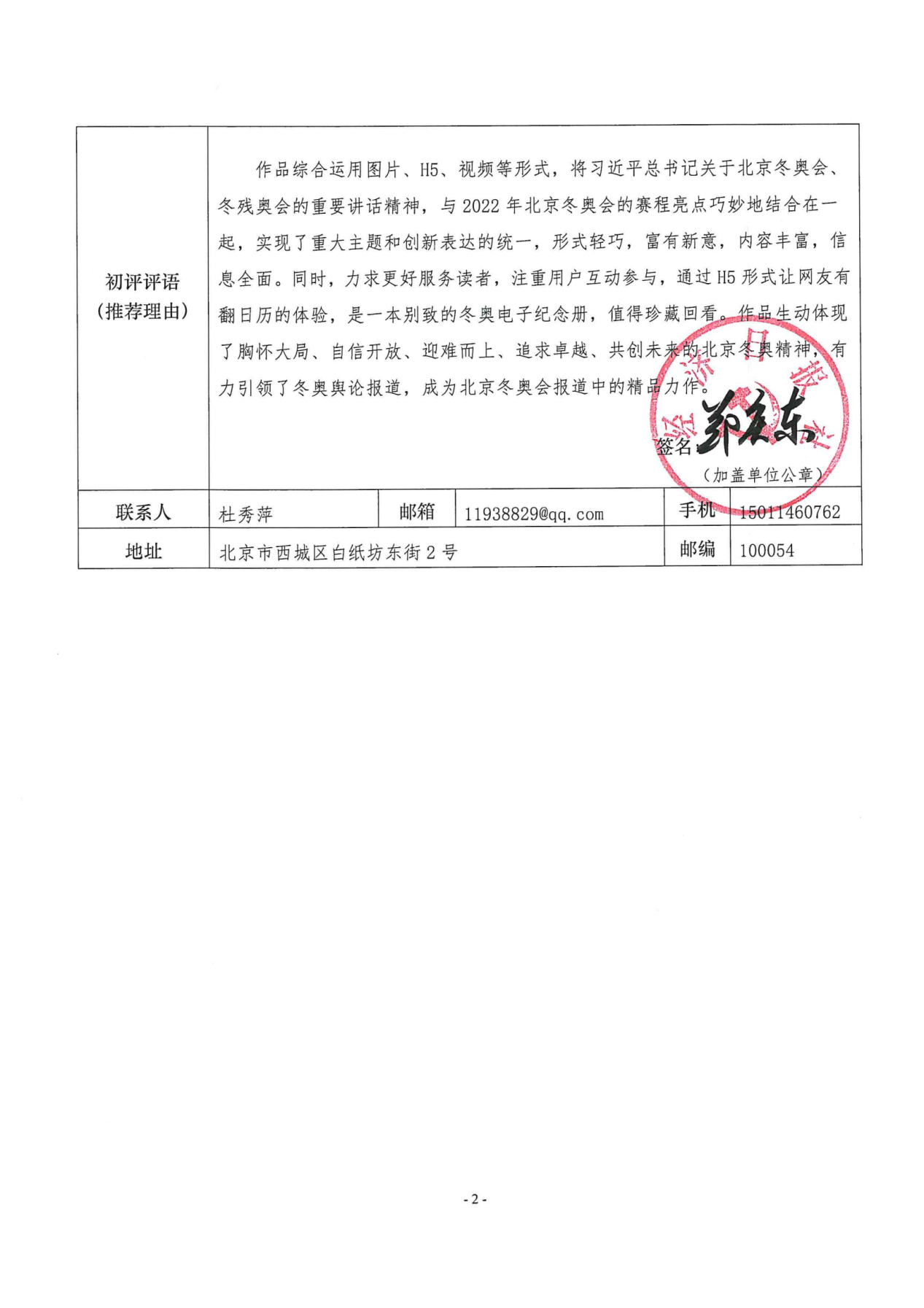 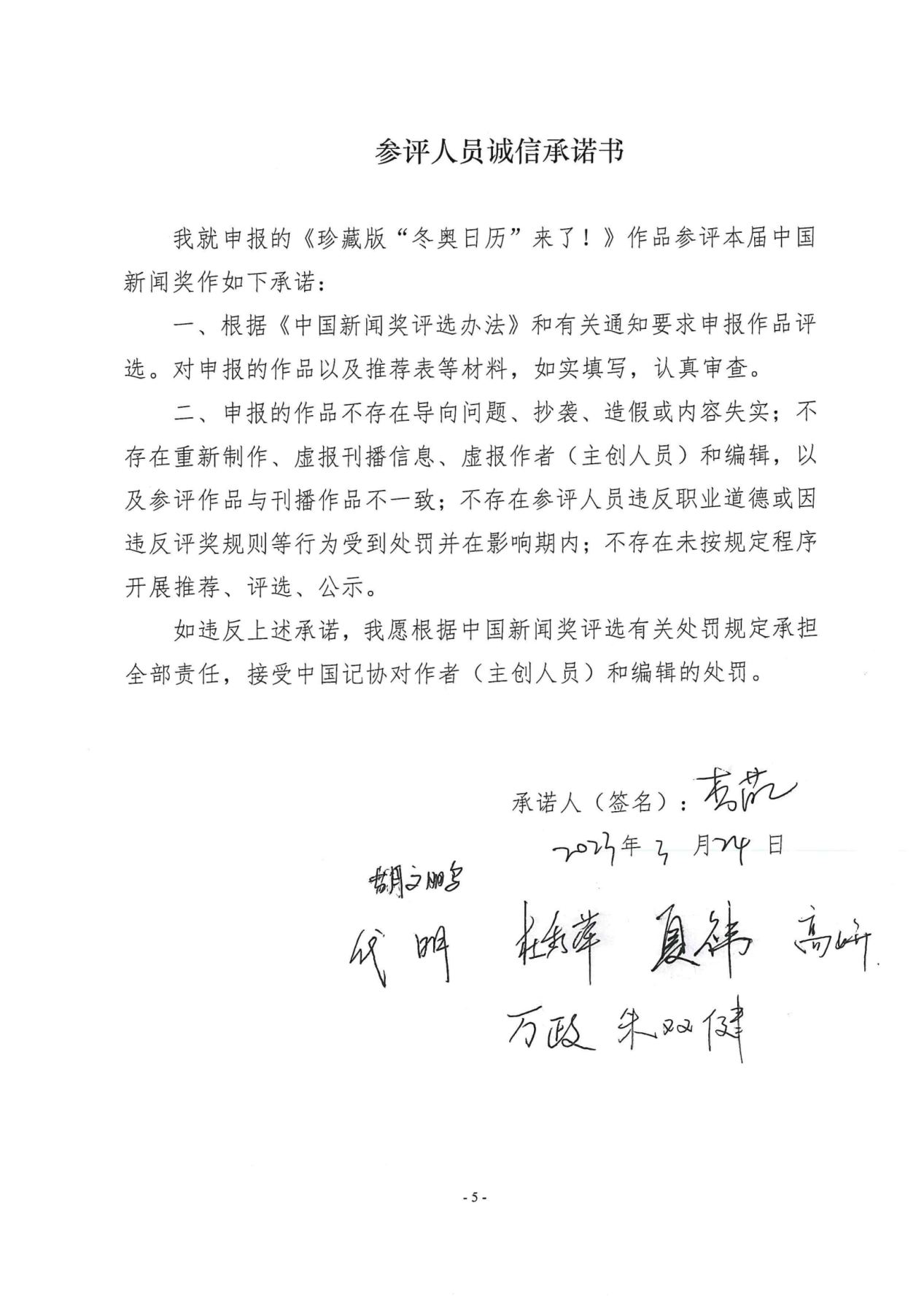 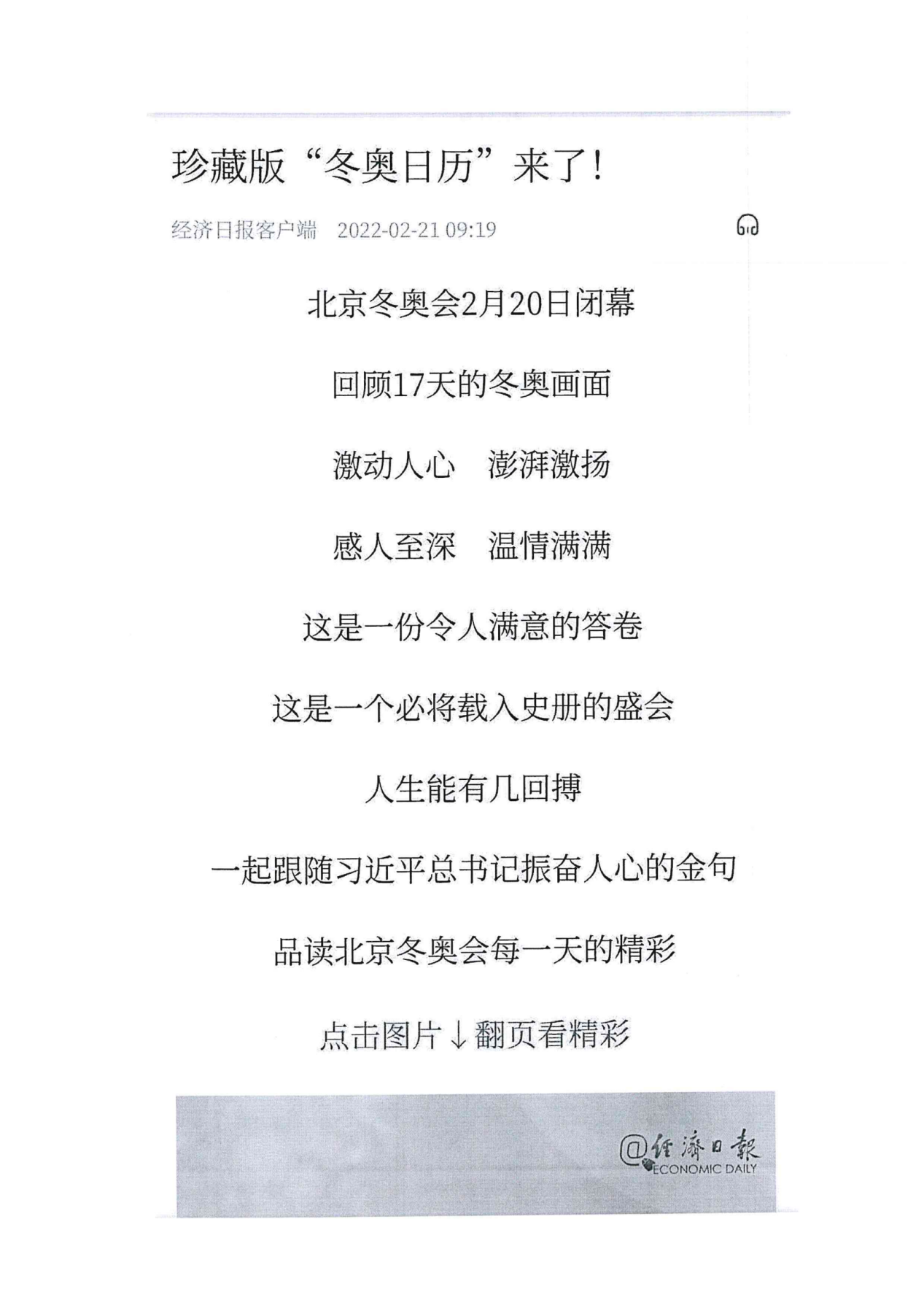 珍藏版“冬奥日历”来了！（文字稿）北京冬奥会2月20日闭幕回顾17天的冬奥画面激动人心　澎湃激扬感人至深　温情满满这是一份令人满意的答卷这是一个必将载入史册的盛会人生能有几回搏一起跟随习近平总书记振奋人心的金句品读北京冬奥会每一天的精彩珍藏版冬奥日历2、北京冬奥会一定会成为简约、安全、精彩的奥运盛会而载入史册——摘自习近平主席2022年2月5日在北京2022年冬奥会欢迎宴会上的致辞2月4日第二十四届冬季奥林匹克运动会在北京隆重开幕习近平出席开幕式并宣布本届冬奥会开幕3、祝愿奥运健儿像虎一样充满力量 创造佳绩——摘自习近平主席2022年2月5日在北京2022年冬奥会欢迎宴会上的致辞2月5日北京冬奥会短道速滑混合团体接力项目                                                                          中国队获得金牌代表中国队出战的是范可新、曲春雨、任子威、武大靖和张雨婷4、奥林匹克运动承载着人类对和平、团结、进步的美好追求——摘自习近平主席2022年2月5日在北京2022年冬奥会欢迎宴会上的致辞2月6日北京冬奥会花样滑冰团体赛男单自由滑项目中国队选手金博洋创个人赛季最佳​​​​5、少年强中国强 体育强中国强——摘自习近平总书记2017年2月24日在首都体育馆考察北京冬奥会、冬残奥会筹办工作时的重要讲话2月7日北京冬奥会单板滑雪男子坡面障碍技巧项目中国队选手苏翊鸣获得银牌北京冬奥会短道速滑男子1000米项目中国队选手任子威获得金牌、李文龙获得银牌6、人生能有几回搏 拼搏是值得的——摘自习近平总书记2022年1月4日在北京考察2022年冬奥会、冬残奥会筹办备赛工作时的重要讲话2月8日北京冬奥会自由式滑雪女子大跳台项目中国队选手谷爱凌获得金牌7、提高现代竞技体育水平，既要靠气力，也要靠技力——摘自习近平总书记2021年1月18日在首都体育馆考察北京冬奥会、冬残奥会筹办工作时的重要讲话2月9日北京冬奥会单板滑雪女子U型场地技巧资格赛中国队三名女选手蔡雪桐、刘佳宇、邱冷晋级决赛8、为冬奥喝彩 为中国加油——摘自习近平主席2022年2月5日在北京2022年冬奥会欢迎宴会上的致辞2月10日北京冬奥会自由式滑雪空中技巧混合团体项目中国队获得银牌代表中国队出战的是徐梦桃、贾宗洋和齐广璞 9、增强为国争光的荣誉感 坚定创造佳绩的信心——摘自习近平总书记2019年2月1日在国家冬季运动训练中心考察时的重要讲话2月11日北京冬奥会钢架雪车男子单人项目中国队选手闫文港获得铜牌10、弘扬中华体育精神 弘扬体育道德风尚——摘自习近平总书记2019年2月1日在国家冬季运动训练中心考察时的重要讲话2月12日北京冬奥会速度滑冰男子500米项目中国队选手高亭宇获得金牌11、体育强则国家强 国家强则体育强——摘自习近平总书记2019年2月1日在国家冬季运动训练中心考察时的重要讲话2月13日北京冬奥会短道速滑女子3000米接力项目中国队获得铜牌代表中国队出战的是范可新、韩雨桐、曲春雨、张雨婷和张楚桐12、多为祖国争荣誉 为人生添光彩——摘自习近平总书记2017年2月24日在首都体育馆考察北京冬奥会、冬残奥会筹办工作时的重要讲话2月14日北京冬奥会自由式滑雪女子空中技巧项目中国队选手徐梦桃获得金牌13、人生幸福快乐 强身健体十分重要——摘自习近平总书记2017年1月23日在张家口市考察冬奥会筹办工作时的重要讲话2月15日北京冬奥会单板滑雪男子大跳台项目中国队选手苏翊鸣获得金牌北京冬奥会自由式滑雪女子坡面障碍技巧项目中国队选手谷爱凌获得银牌14、为冬奥会打下美丽中国底色——摘自习近平总书记2017年2月24日主持召开北京城市规划建设和北京冬奥会筹办工作座谈会时的重要讲话2月16日北京冬奥会自由式滑雪男子空中技巧项目中国队选手齐广璞获得金牌15、高山滑雪是“勇敢者的运动”——摘自习近平总书记2021年1月18日在位于北京市延庆区的国家高山滑雪中心考察调研时的重要讲话2月17日北京冬奥会高山滑雪女子全能项目中国队选手孔凡影创造了中国在这个项目的冬奥历史最好成绩16、让冰雪运动进入寻常百姓家——摘自习近平主席2022年2月5日在北京2022年冬奥会欢迎宴会上的致辞​​​2月18日北京冬奥会自由式滑雪女子U型场地技巧项目中国队选手谷爱凌获得金牌17、共同建设一个持久和平的世界——摘自习近平主席2022年2月5日在北京2022年冬奥会欢迎宴会上的致辞2月19日北京冬奥会花样滑冰双人滑项目中国队选手隋文静/韩聪获得金牌18、向祖国人民、向国际社会交上一份满意答卷——摘自习近平总书记2016年03月18日在听取北京冬奥会、冬残奥会筹办工作情况汇报时的重要讲话2月20日第二十四届冬季奥林匹克运动会闭幕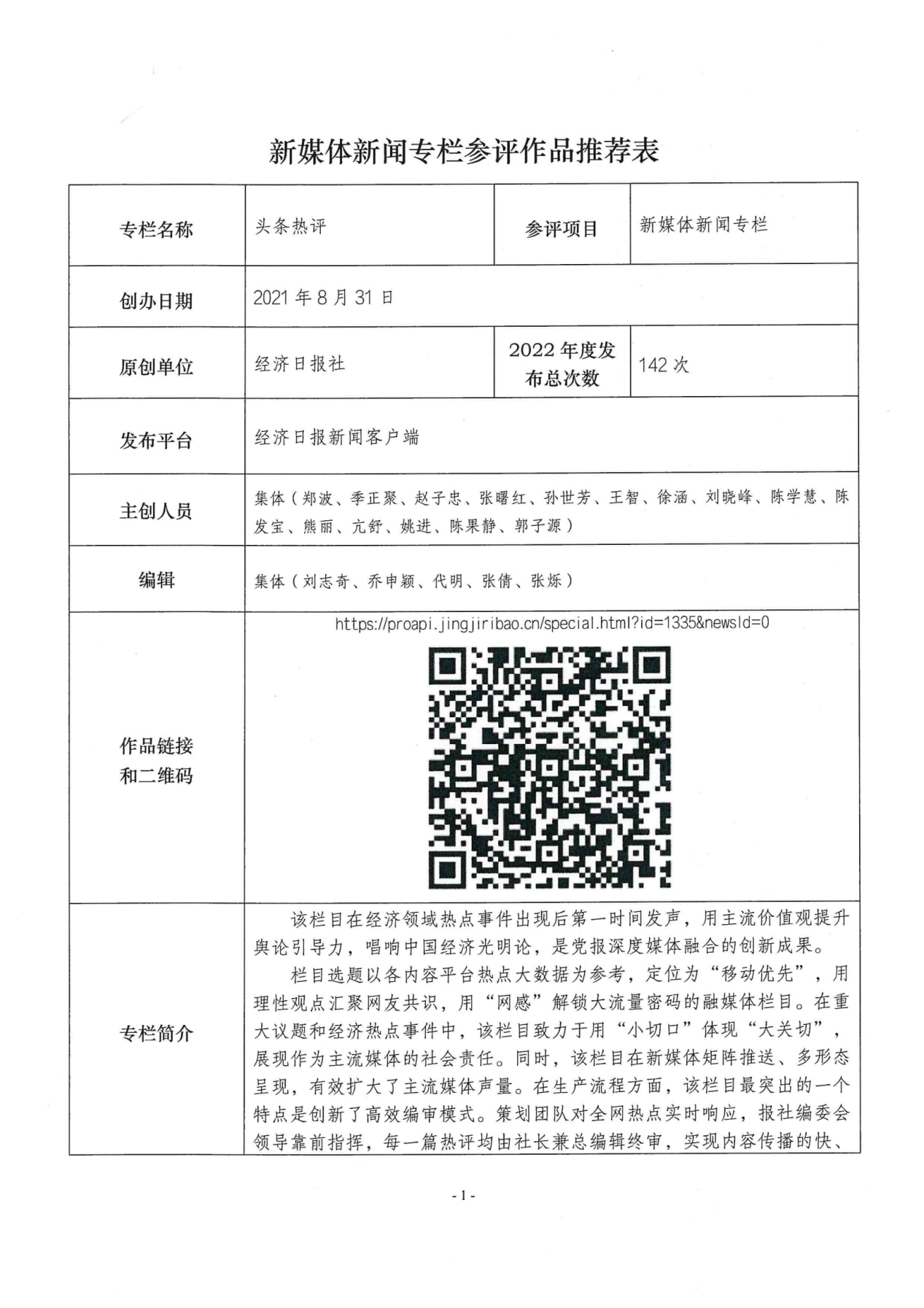 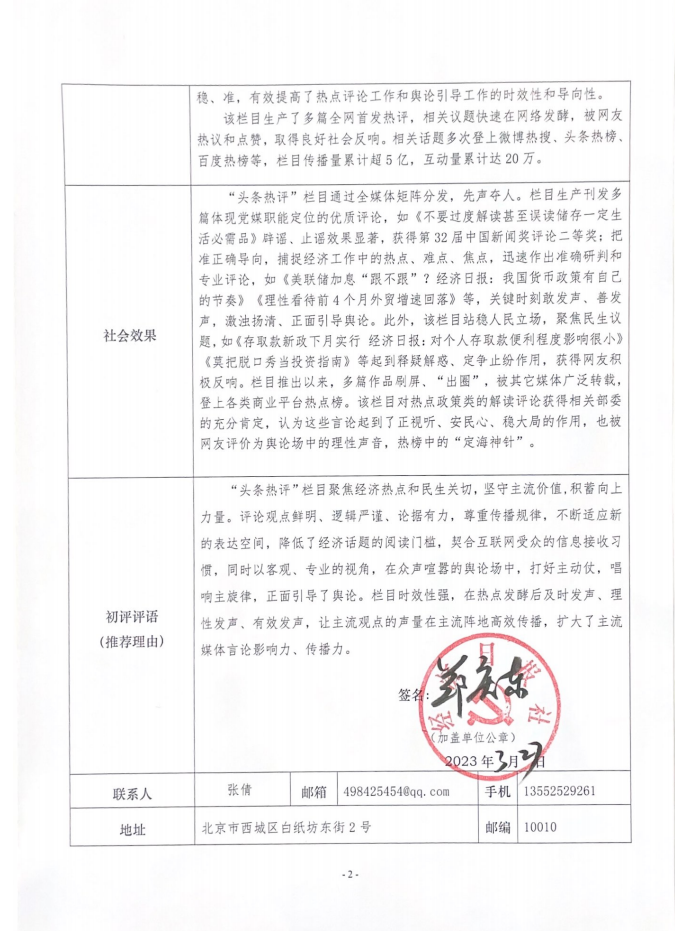 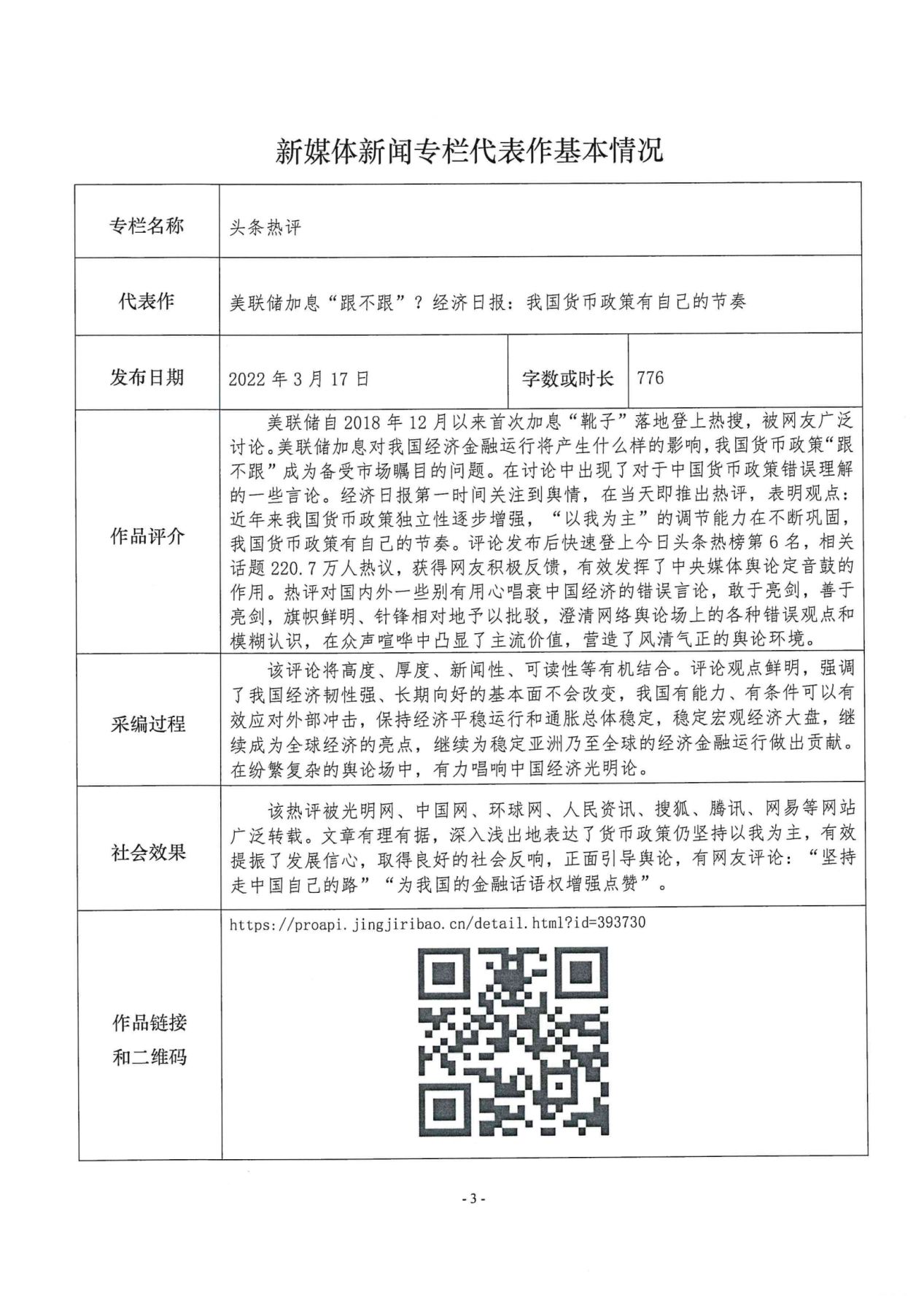 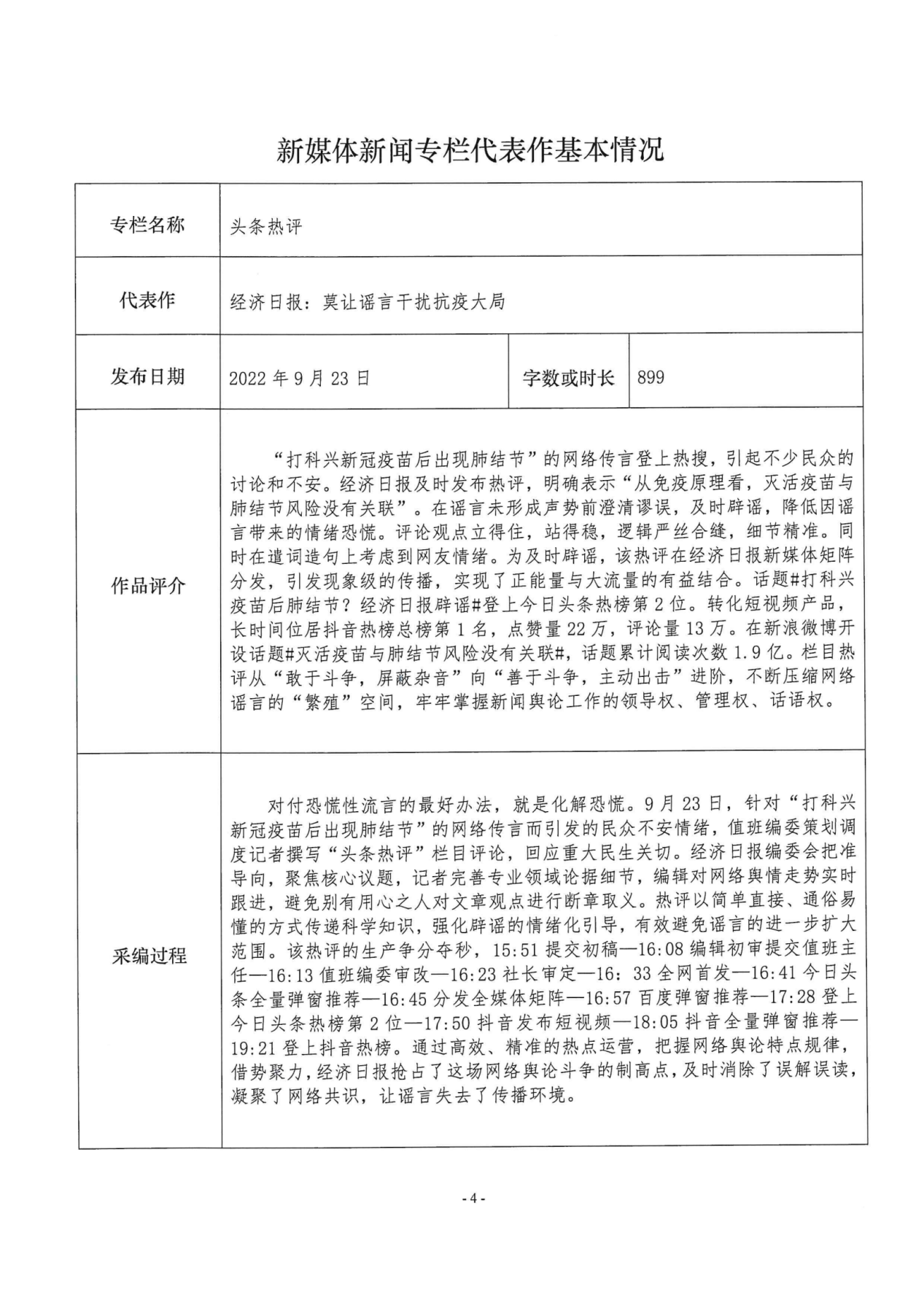 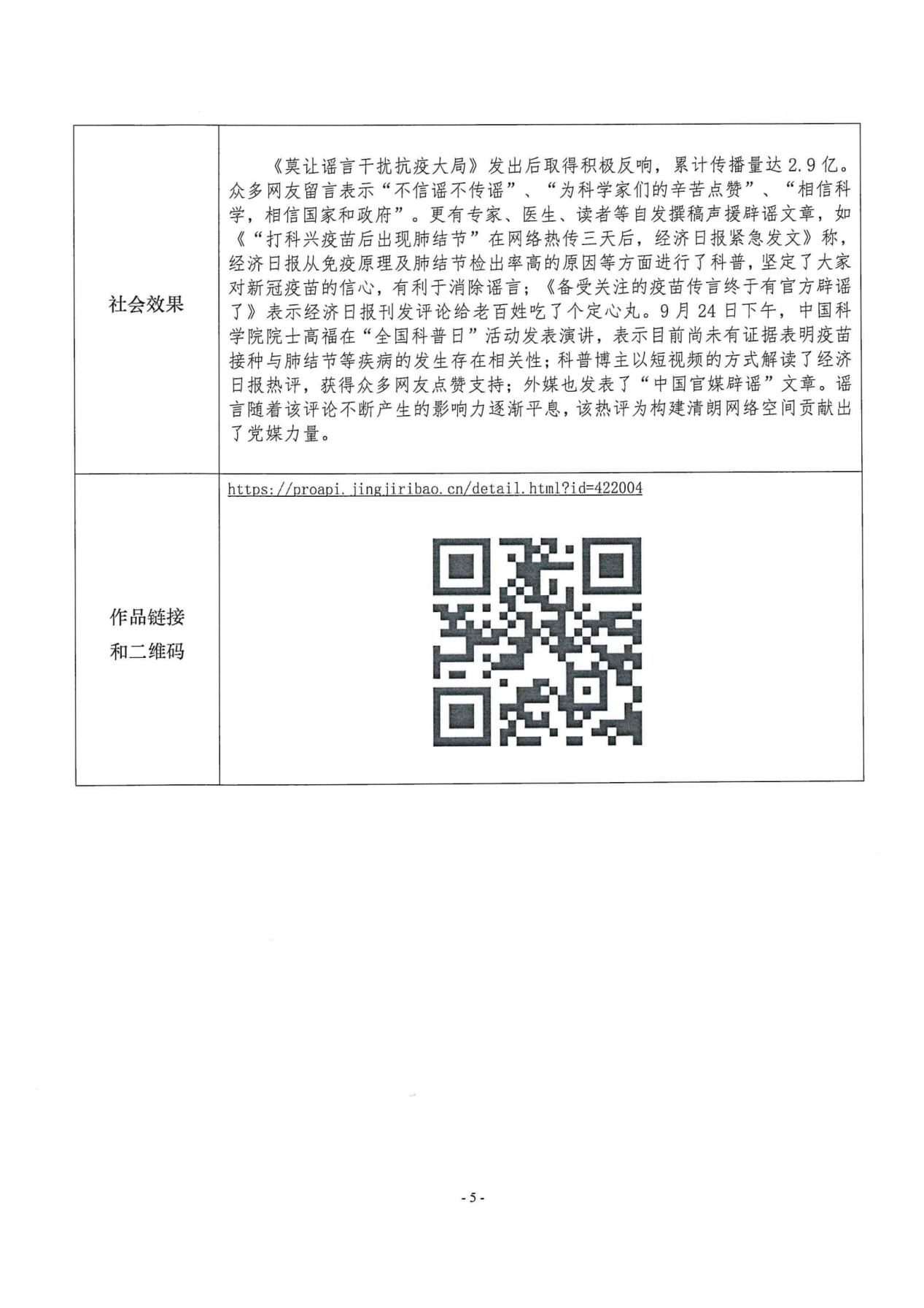 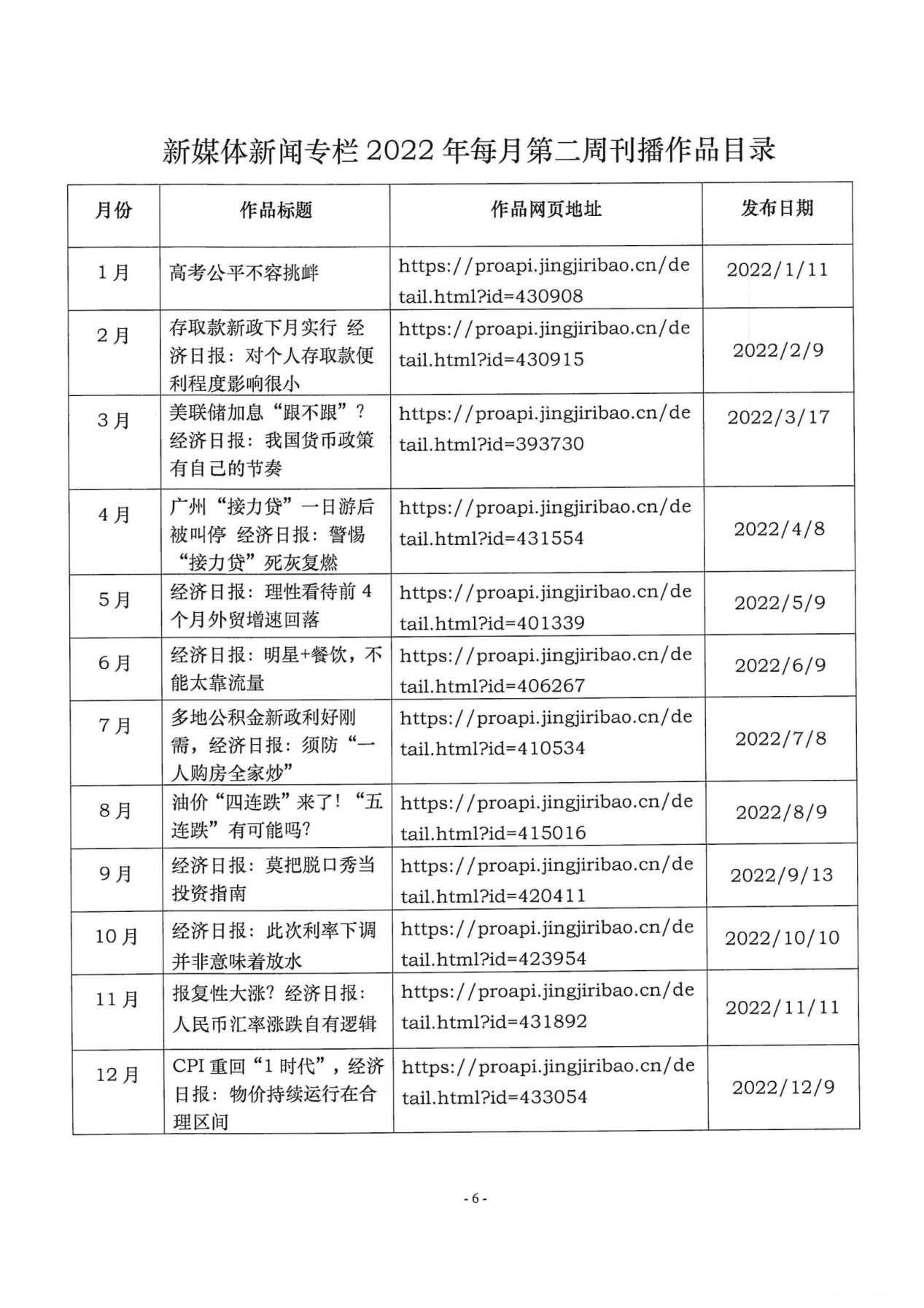 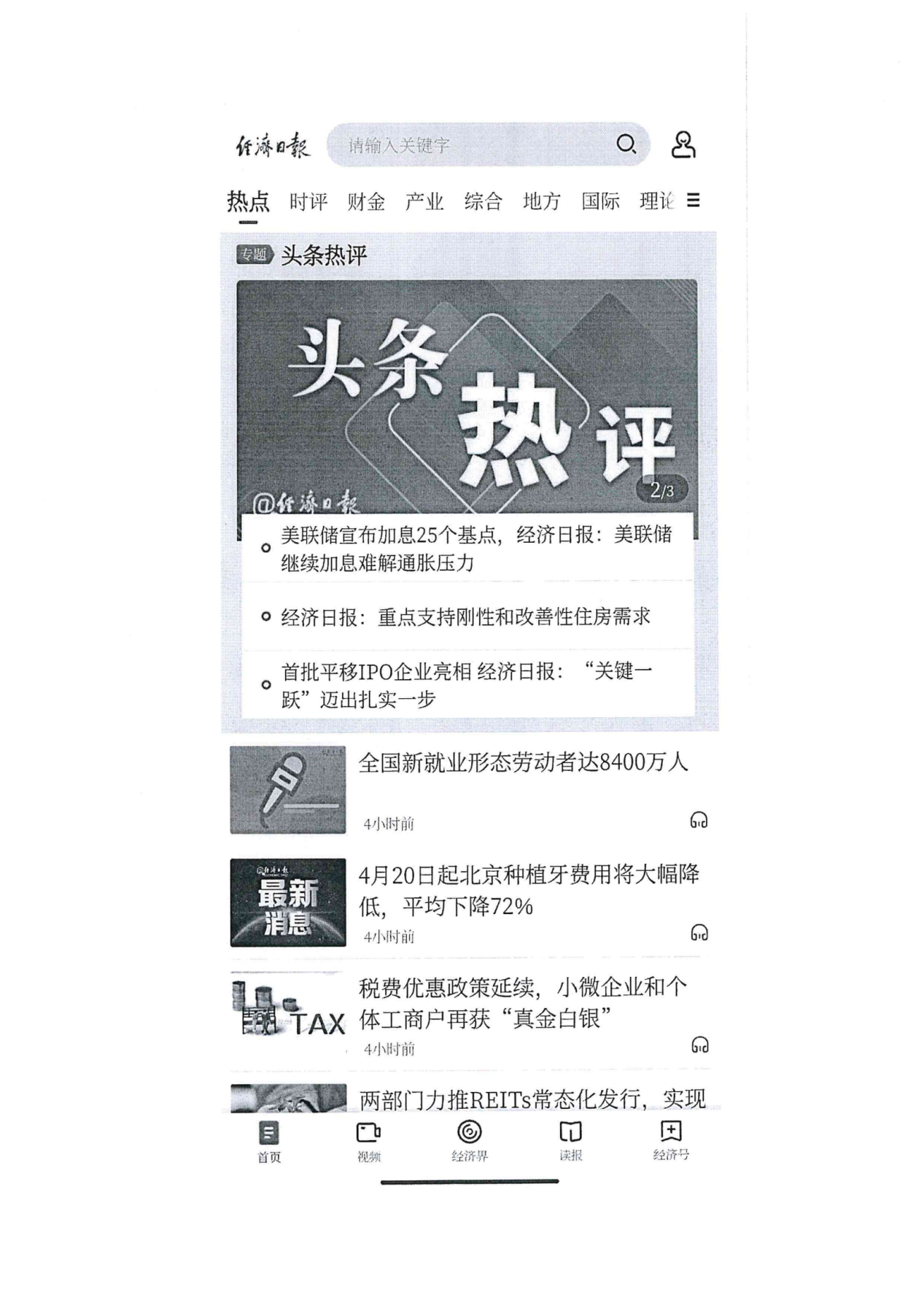 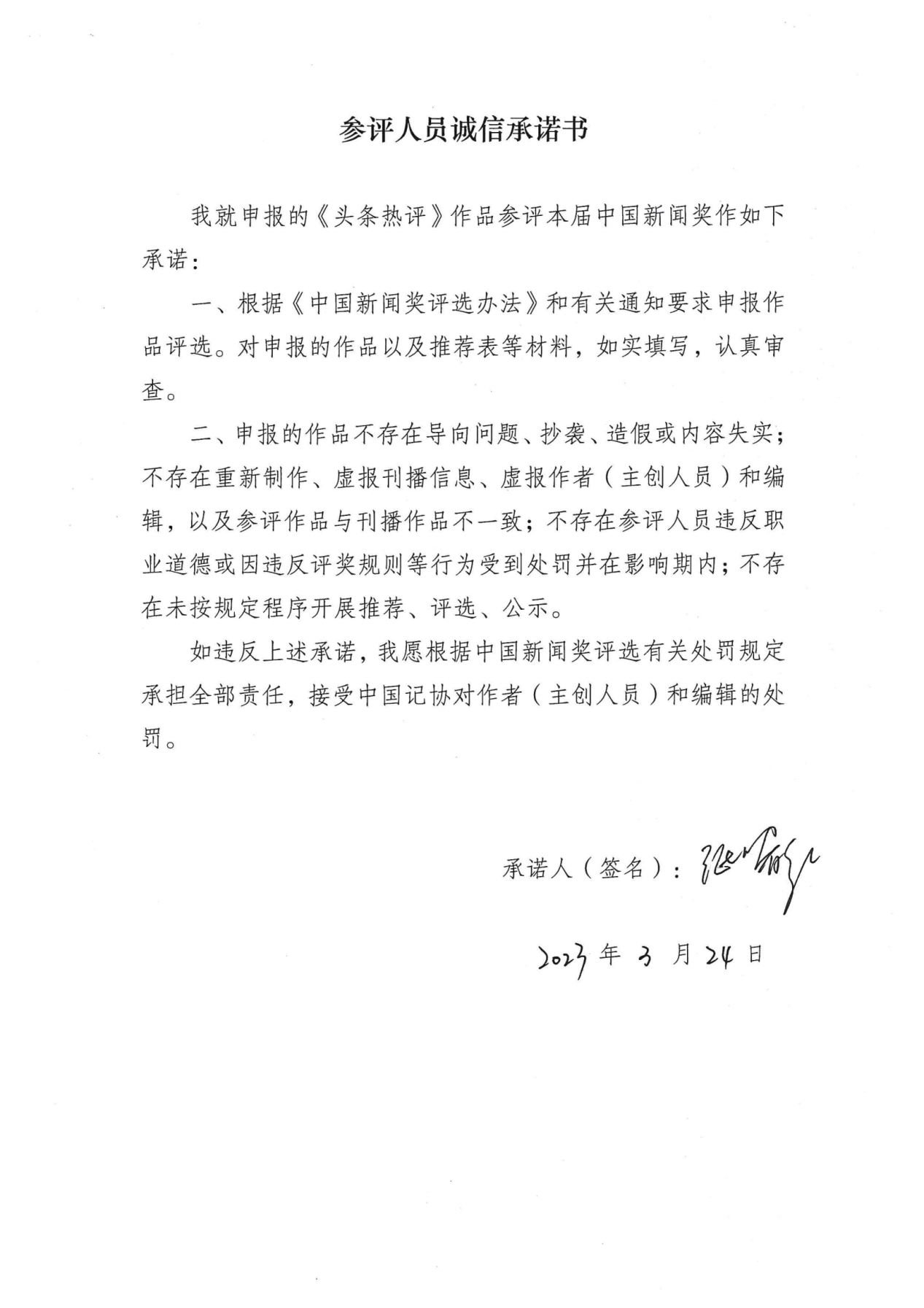 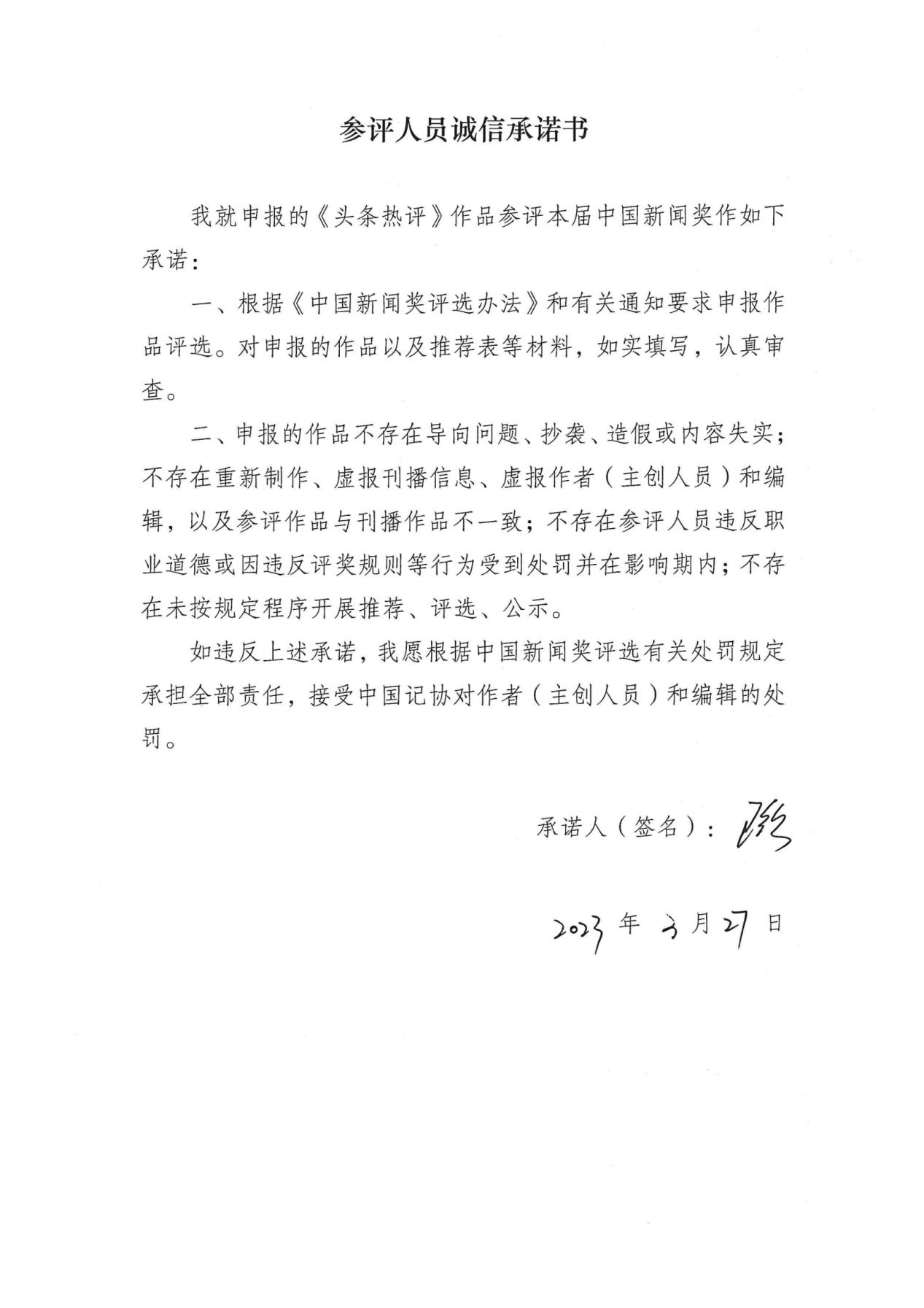 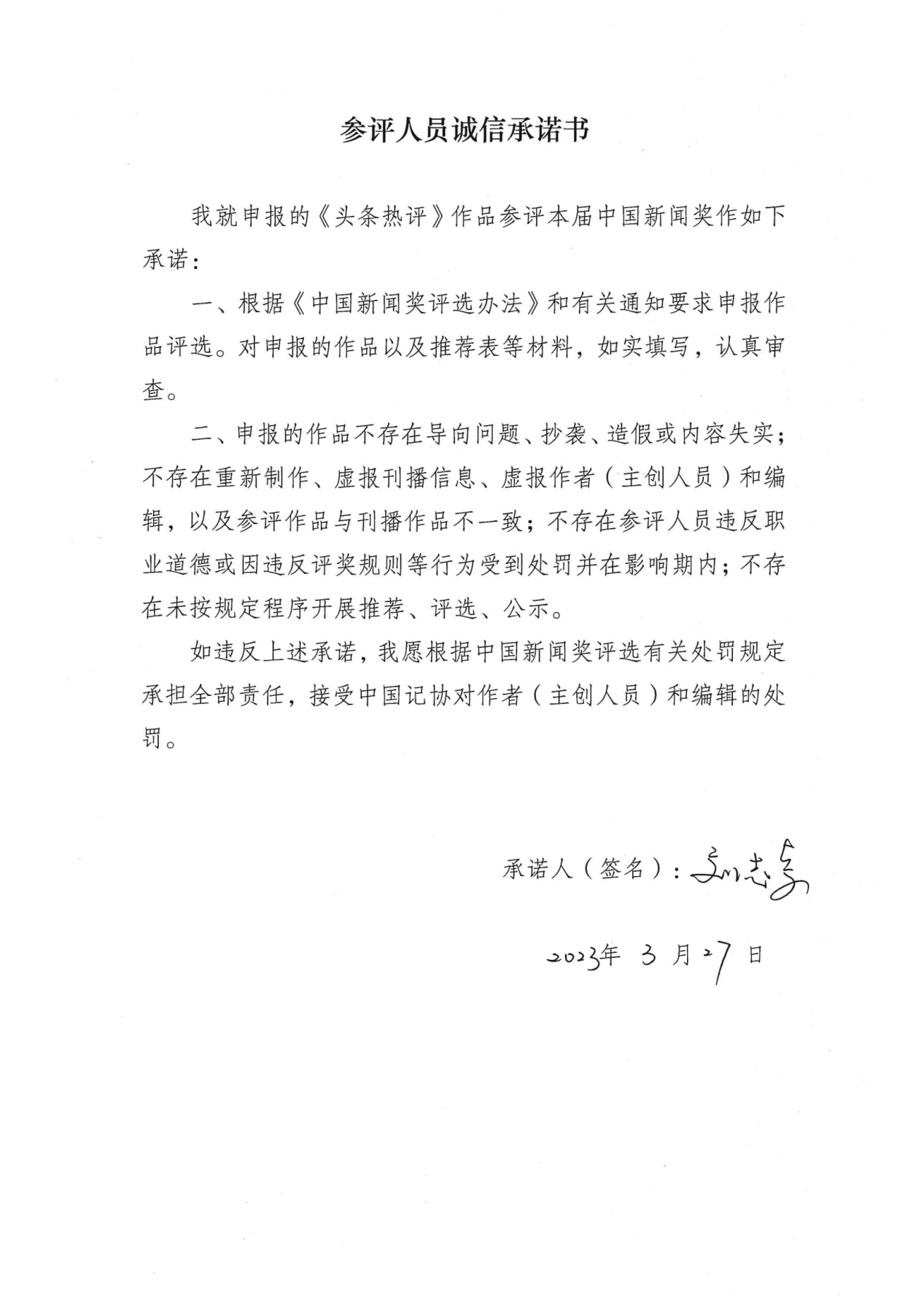 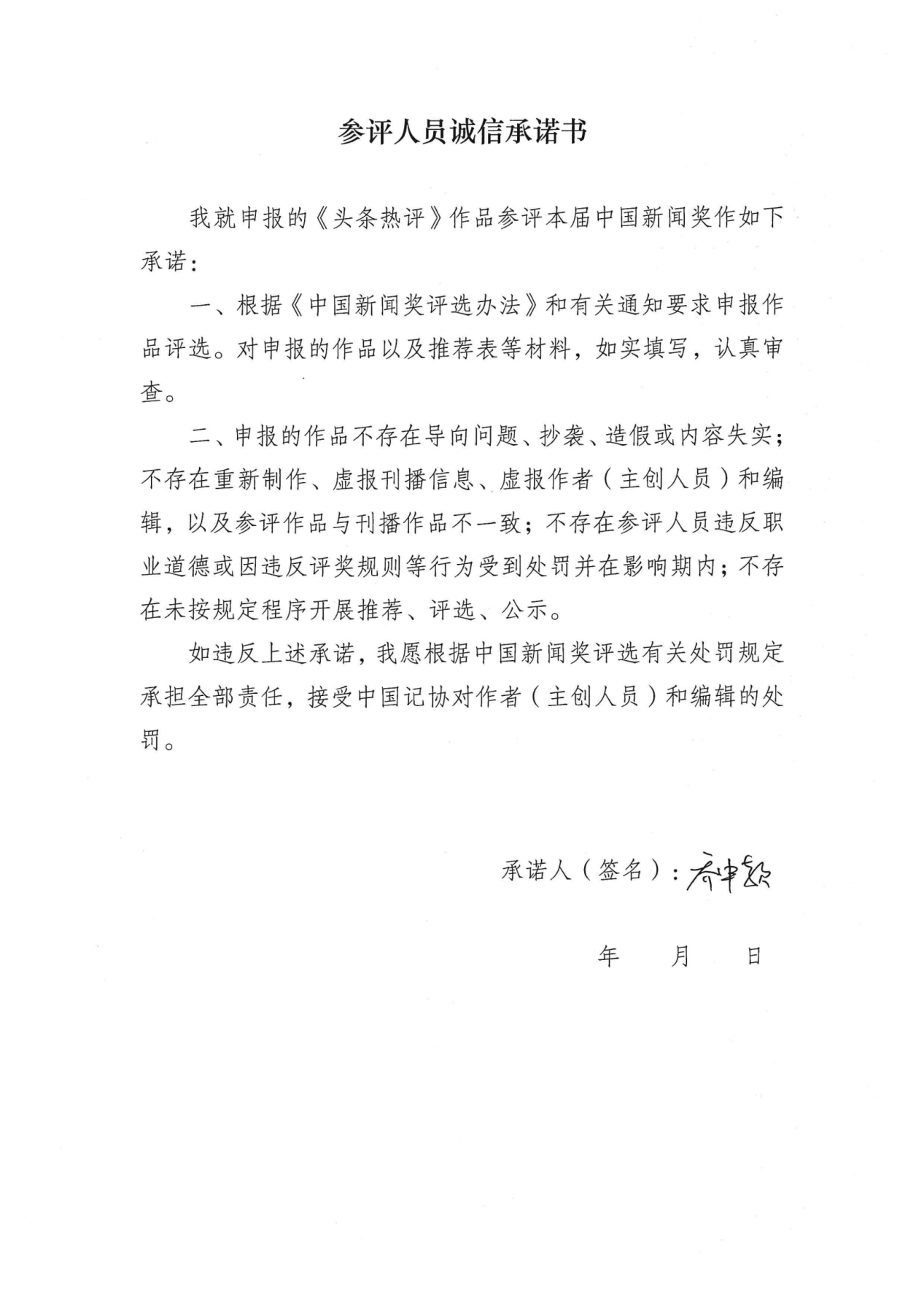 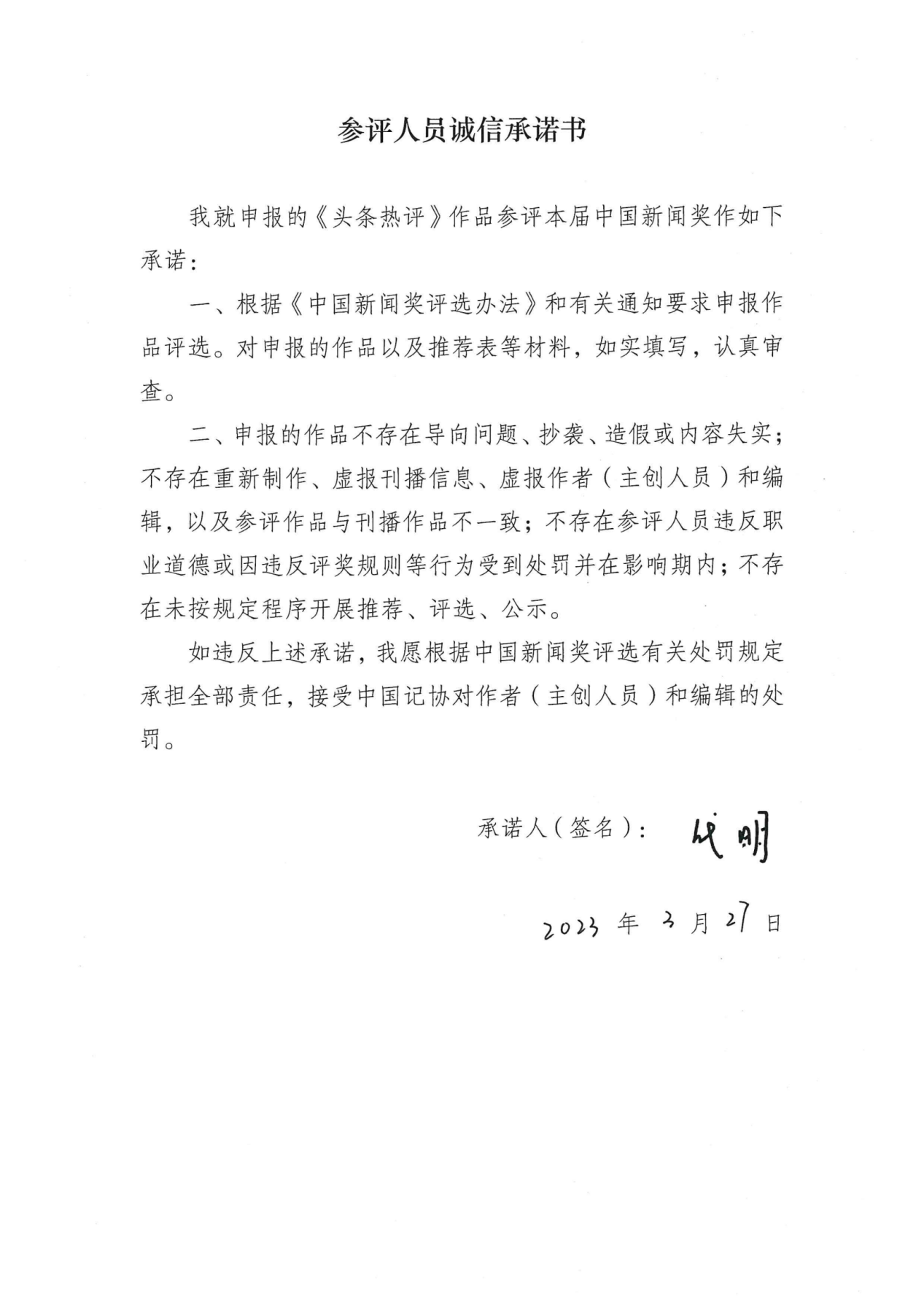 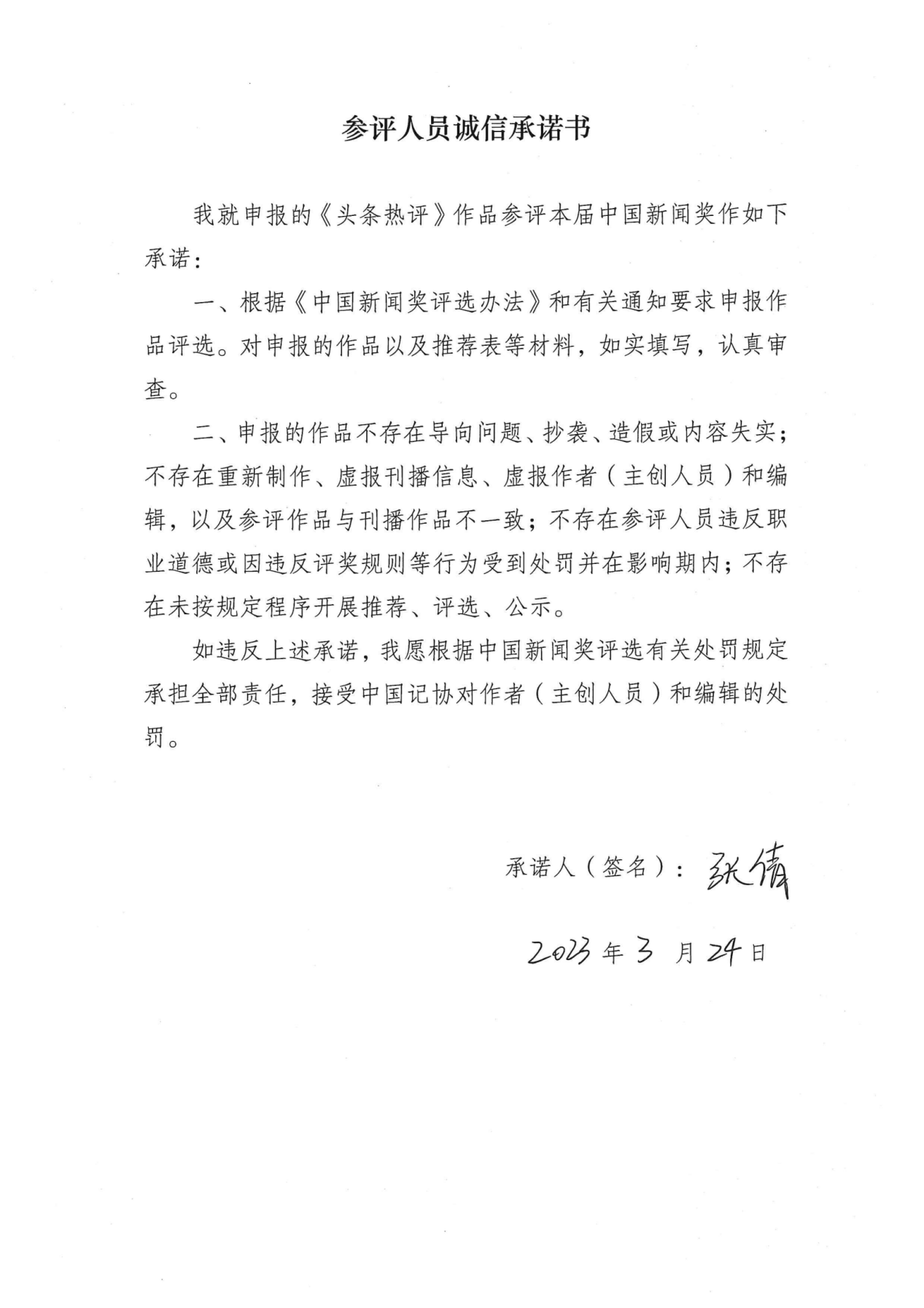 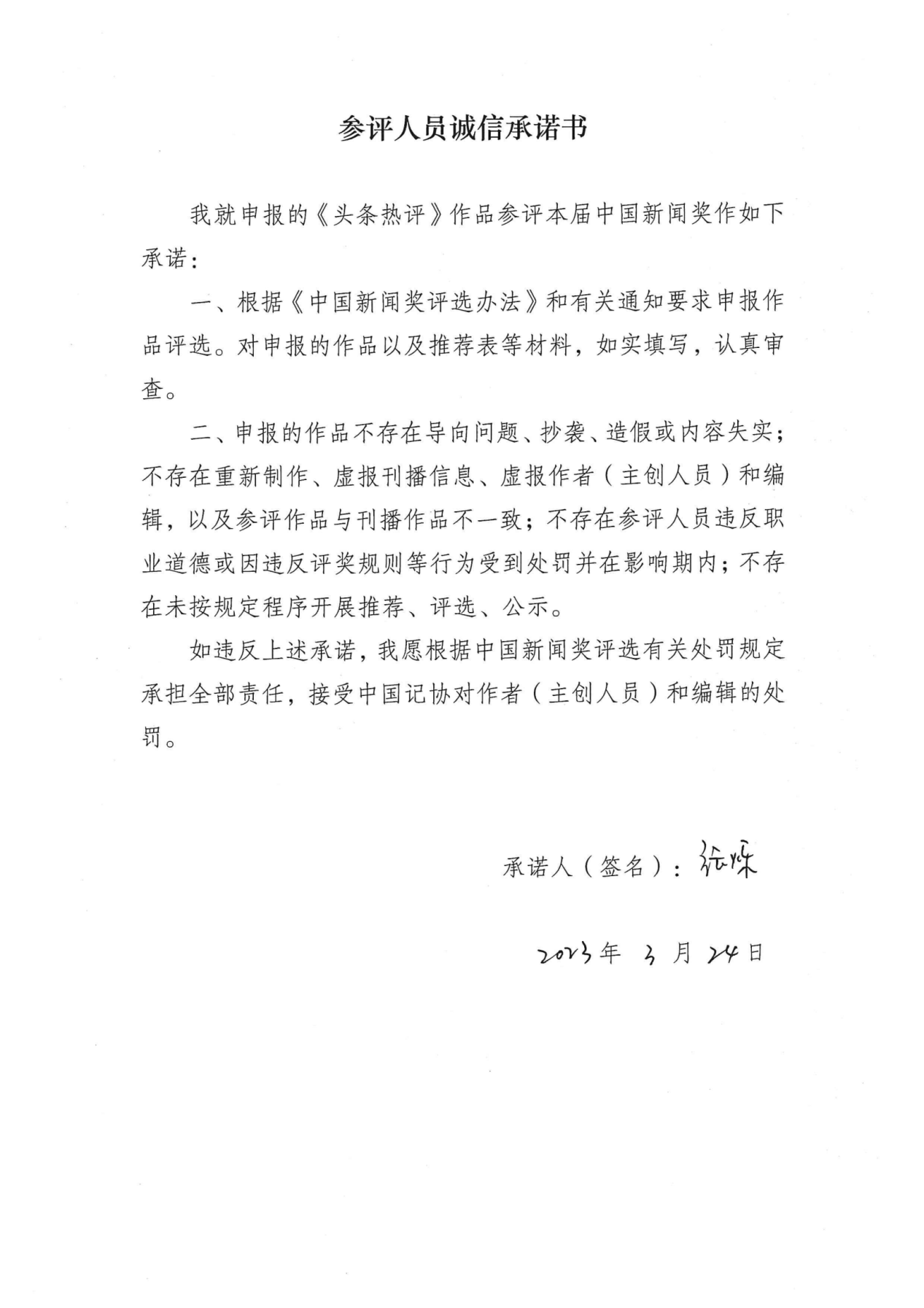 